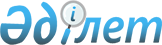 Об утверждении регламентов государственных услуг в области социальной защиты
					
			Утративший силу
			
			
		
					Постановление акимата Мангистауской области от 30 марта 2012 года N 51. Зарегистрировано Департаментом юстиции Мангистауской области 04 мая 2012 года N 2127. Утратило силу постановлением акимата Мангистауской области от 15 августа 2013 года № 244      Сноска. Утратило силу постановлением акимата Мангистауской области от 15.08.2013 № 244.      В соответствии c законами Республики Казахстан от 27 ноября 2000 года «Об административных процедурах», от 23 января 2001 года «О местном государственном управлении и самоуправлении в Республике Казахстан» и постановлением Правительства Республики Казахстан от 7 апреля 2011 года № 394 «Об утверждении стандартов государственных услуг в сфере социальной защиты, оказываемых местными исполнительными органами», акимат области ПОСТАНОВЛЯЕТ:



      1. Утвердить прилагаемые:



      1) регламент государственной услуги «Регистрация и постановка на учет безработных граждан»;



      2) регламент государственной услуги «Регистрация и учет граждан, пострадавших вследствие ядерных испытаний на Семипалатинском испытательном ядерном полигоне»;



      3) регламент государственной услуги «Оформление документов на инвалидов для предоставления им протезно - ортопедической помощи»;



      4) регламент государственной услуги «Оформление документов на инвалидов для обеспечения их сурдо - тифлотехническими средствами и обязательными гигиеническими средствами»;



      5) регламент государственной услуги «Оформление документов на социальное обслуживание в государственных и негосударственных медико-социальных учреждениях (организациях), предоставляющих услуги за счет государственных бюджетных средств»;



      6) регламент государственной услуги «Оформление документов на социальное обслуживание на дому для одиноких, одиноко проживающих престарелых, инвалидов и детей-инвалидов, нуждающихся в постороннем уходе и помощи»;



      7) регламент государственной услуги «Назначение социальной помощи специалистам социальной сферы, проживающим в сельской местности, по приобретению топлива»;



      8) регламент государственной услуги «Назначение государственных пособий семьям, имеющим детей до 18 лет»;



      9) регламент государственной услуги «Назначение государственной адресной социальной помощи»;



      10) регламент государственной услуги «Оформление документов на инвалидов для предоставления им услуги индивидуального помощника для инвалидов первой группы, имеющих затруднение в передвижении, и специалиста жестового языка для инвалидов по слуху»;



      11) регламент государственной услуги «Оформление документов на инвалидов для предоставления им кресла - коляски»;



      12) регламент государственной услуги «Оформление документов на инвалидов для обеспечения их санаторно - курортным лечением»;



      13) регламент государственной услуги «Назначение и выплата социальной помощи отдельным категориям нуждающихся граждан по решениям местных представительных органов»;



      14) регламент государственной услуги «Выдача справки, подтверждающей принадлежность заявителя (семьи) к получателям адресной социальной помощи»;



      15) регламент государственной услуги «Выдача направлений лицам на участие в активных формах содействия занятости».

      Сноска. Пункт 1 с дополнениями, внесенными постановлением   Мангистауского областного акимата от 28.12.2012 № 348 (вводится в действие по истечении десяти календарных дней после дня его первого официального опубликования).

      «16) регламент государственной услуги « Назначение жилищной помощи ».

      Сноска. Пункт 1 с дополнениями, внесенными постановлением   Мангистауского областного акимата от 14.05.2013 № 133 (вводится в действие по истечении десяти календарных дней после дня его первого официального опубликования).

      



      2. Контроль за исполнением настоящего постановления возложить на первого заместителя акима области Бейдали М.Б.



      3. Настоящее постановление вступает в силу со дня государственной регистрации в органах юстиции и вводится в действие по истечении десяти календарных дней после дня его первого официального опубликования.      Аким области                            Б. Мухамеджанов

 

       «СОГЛАСОВАНО»      Министр транспорта и коммуникаций

      Республики Казахстан

      Жумагалиев А.К.

      30 марта 2012 года

Утвержден

постановлением акимата

Мангистауской области

от 30 марта 2012 года № 51

  

Регламент государственной услуги

«Регистрация и поставка на учет безработных граждан» 1. Основные понятия

      1. В настоящем регламенте государственной услуги «Регистрация и поставка на учет безработных граждан» (далее – Регламент) используются следующие понятия:



      1) безработные – физические лица трудоспособного возраста, которые не занимаются трудовой деятельностью, приносящий доход, ищущие работу и готовые трудиться;



      2) потребитель – граждане Республики Казахстан, оралманы, иностранцы, лица без гражданства, постоянно проживающие в Республике Казахстан;



      3) уполномоченный орган – районные и городские отделы занятости и социальных программ Мангистауской области. 2. Общие положения

      2. Настоящий Регламент разработан в соответствии со статьей 9 - 1 Закона Республики Казахстан от 27 ноября 2000 года «Об административных процедурах».



      3. Государственная услуга «Регистрация и постановка на учет безработных граждан» (далее – государственная услуга) оказывается уполномоченным органом, адрес которого указан в приложении 1 к настоящему Регламенту.



      4. Форма оказываемой государственной услуги: не автоматизированная.



      5. Государственная услуга оказывается в соответствии со статьей 15 Закона Республики Казахстан от 23 января 2001 года «О занятости населения» и стандартом государственной услуги «Регистрация и постановка на учет безработных граждан», утвержденного постановлением Правительства Республики Казахстан от 7 апреля 2011 года № 394 «Об утверждении стандартов государственных услуг в сфере социальной защиты, оказываемых местными исполнительными органами».



      6. Результатом оказания государственной услуги является регистрация и поставка на учет в качестве безработного в электронном виде (далее – уведомление), либо мотивированный ответ об отказе в предоставлении услуги. 3. Требования к порядку оказания государственной услуги

      7. Информацию по вопросам оказания государственной услуги, а также о ходе оказания государственной услуги можно получить в уполномоченном органе, адрес которого указан в приложении 1 к настоящему Регламенту.



      8. Сроки оказания государственной услуги:



      1) сроки оказания государственной услуги с момента сдачи потребителем необходимых документов, определенных в пункте 12 настоящего Регламента – не позднее десяти календарных дней;



      2) максимально допустимое время ожидания до получения государственной услуги, оказываемой на месте в день обращения потребителя, зависит от количества человек в очереди из расчета 15 минут на обслуживание одного заявителя;



      3) максимально допустимое время обслуживания потребителя государственной услуги, оказываемой на месте в день обращения потребителя – не более 15 минут.



      9. Отказ в регистрации и поставке на учет в качестве безработного производится при отсутствии необходимых документов, при предоставлении ложных сведений и документов, по форме согласно приложению 2 к настоящему Регламенту.



      10. Этапы оказания государственной услуги с момента получения заявления от потребителя для получения государственной услуги и до момента выдачи результата государственной услуги:



      1) потребитель подает заявление в уполномоченный орган;



      2) сотрудник канцелярии уполномоченного органа регистрирует документы, выдает талон с указанием даты регистрации и получения потребителем государственной услуги, фамилии и инициалов лица, принявшего документы и передает документы на рассмотрение руководителю уполномоченного органа;



      3) руководитель уполномоченного органа осуществляет ознакомление с поступившими документами и определяет ответственного специалиста уполномоченного органа;



      4) ответственный специалист уполномоченного органа проверяет поступившие документы, готовит проект уведомления потребителю либо мотивированный ответ об отказе в предоставлении услуги, подписывает руководителем, направляет его в канцелярию уполномоченного органа;



      5) сотрудник канцелярии уполномоченного органа выдает потребителю уведомление либо мотивированный отказ.



      11. Минимальное количество лиц, осуществляющих прием документов для оказания государственной услуги в уполномоченном органе составляет один сотрудник.  4. Описание порядка действий (взаимодействия) в процессе оказания государственной услуги

      12. Для получения государственной услуги потребитель представляет следующие документы:



      1) документы, удостоверяющие личность;

      граждане Казахстана – удостоверение личности (паспорт);

      иностранцы и лица без гражданства – вид на жительство иностранца в Республике Казахстан и удостоверение лица без гражданства с отметкой о регистрации в органах внутренних дел;

      оралманы – удостоверение оралмана;



      2) документы, подтверждающие трудовую деятельность;



      3) свидетельство о присвоении социального индивидуального кода (СИК);



      4) регистрационный номер налогоплательщика (РНН);



      5) сведения о полученных доходах за последний год (носят заявительный характер).



      13. В процессе оказания государственной услуги задействованы следующие структурно - функциональные единицы (далее – СФЕ):



      1) сотрудник канцелярии уполномоченного органа;



      2) ответственный специалист уполномоченного органа;



      3) руководитель уполномоченного органа.



      14. Текстовое табличное описание последовательности и взаимодействие административных действий каждой СФЕ с указанием срока выполнения каждого административного действия приведено в приложении 3 к настоящему Регламенту.



      15. Схема, отражающая взаимосвязь между логической последовательностью административных действий в процессе оказания государственной услуги и СФЕ, приведена в приложении 4 к настоящему Регламенту. 5. Ответственность должностных лиц, оказывающих государственную услугу

      16. Ответственным лицом за оказание государственной услуги является руководитель уполномоченного органа (далее – должностное лицо).

      Должностное лицо несет ответственность за реализацию оказания государственной услуга в установленные сроки в соответствии с законодательством Республики Казахстан.

 

Приложение 1

к регламенту государственной услуги

«Регистрация и поставка на учет

безработных граждан»

  

Перечень уполномоченных органов по оказанию государственной услуги

 

Приложение 2

к регламенту государственной услуги

«Регистрация и поставка на учет

безработных граждан»

 ________________________________________________________________

______________________________________________________

(кому адресуется)

       Доводим до сведения, что Вам отказано в регистрации и постановке на учет в качестве безработного в связи с ________________

_________________________________________________________________________________________________________________________________________________________________________________________________________________________________________________________________________________________________________________________________________________________

(указать причину отказа)

       Руководитель 

      уполномоченного органа      ____________ _________________

                                        (подпись)         (ФИО)

 

Приложение 3

к регламенту государственной услуги

«Регистрация и поставка на учет 

безработных граждан»

  

Описание последовательности и взаимодействие административных действий (процедур) 

Таблица 1. Описание действий СФЕ 

Таблица 2. Варианты использования. Основной процесс

  

Таблица 3. Варианты использования. Альтернативный процесс

 

Приложение 4

к регламенту государственной услуги

«Регистрация и поставка на учет 

безработных граждан»

  

Описание действий СФЕ при обращении потребителя услуги

в уполномоченный орган(схему смотрите в бумажном варианте)

Утвержден

постановлением акимата

Мангистауской области

от 30 марта 2012 года № 51

  

Регламент государственной услуги

«Регистрация и учет граждан, пострадавших вследствие 

ядерных испытаний на Семипалатинском испытательном

ядерном полигоне» 

1. Основные понятия

      1. В настоящем регламенте государственной услуги «Регистрация и учет граждан, пострадавших вследствие ядерных испытаний на Семипалатинском испытательном ядерном полигоне» (далее – Регламент) используются следующие понятия:



      1) макет дела – макет личного дела гражданина на получение компенсации;



      2) специальные комиссии – комиссии, создаваемые решениями акимов районов (городов) для регистрации и учета граждан, пострадавших вследствие ядерных испытаний на Семипалатинском испытательном ядерном полигоне, и выдачи им удостоверений;



      3) структурно - функциональные единицы (далее – СФЕ) – ответственные лица заинтересованных органов, информационные системы или их подсистемы;



      4) потребители – физические лица:

      граждане проживавшие, работавшие или проходившие службу (в том числе срочную) на территориях, подвергшихся загрязнению радиоактивными веществами в период проведения воздушных и наземных ядерных взрывов (1949-1965 годы);

      граждане проживавшие, работавшие или проходившие службу (в том числе срочную) на этих территориях в период проведения подземных ядерных взрывов с 1966 по 1990 годы;

      граждане проживавшие, работавшие или проходившие службу (в том числе срочную) на территории с льготным социально - экономическим статусом с 1949 по 1990 год;

      дети лиц, указанных во втором и третьем абзацах настоящего подпункта, признанные инвалидами или имеющие заболевания, при установлении причиной связи между их состоянием здоровья и фактом пребывания одного из родителей на указанных в Законе Республики Казахстан от 18 декабря 1992 года «О социальной защите граждан, пострадавших вследствие ядерных испытаний на Семипалатинском испытательном ядерном полигоне» зонах. 2. Общие положения

      2. Настоящий Регламент разработан в соответствии с пунктом 4 статьи 9 - 1 Закона Республики Казахстан от 27 ноября 2000 года «Об административных процедурах».



      3. Государственная услуга предоставляется потребителю городскими и районными отделами занятости и социальных программ Мангистауской области (далее – рабочий орган специальной комиссии) по месту жительства потребителя. 

      Также государственная услуга предоставляется через центры обслуживания населения (далее – Центр) на альтернативной основе. 



      4. Форма оказываемой государственной услуги: не автоматизированная.



      5. Государственная услуга оказывается на основании статьи 11 Закона Республики Казахстан от 18 декабря 1992 года «О социальной защите граждан, пострадавших вследствие ядерных испытаний на Семипалатинском испытательном ядерном полигоне» и Стандарта государственной услуги «Регистрация и учет граждан, пострадавших вследствие ядерных испытаний на Семипалатинском испытательном ядерном полигоне», утвержденного постановлением Правительства Республики Казахстан от 7 апреля 2011 года № 394.



      6. Результатом завершения оказываемой государственной услуги является уведомление о принятии решения о регистрации и учете граждан Республики Казахстан, пострадавших вследствие ядерных испытаний на Семипалатинском испытательном ядерном полигоне (далее – уведомление), либо мотивированный ответ об отказе в предоставлении государственной услуги на бумажном носителе.



      7. В процессе оказания государственной услуги участвуют специальные комиссии, которые обеспечивают работу по регистрации и учету граждан, пострадавших вследствие ядерных испытаний на Семипалатинском испытательном ядерном полигоне, и выдачу им удостоверений. 3. Требования к порядку оказания государственной услуги

      8. Информацию по вопросам оказания государственной услуги, о ходе оказания государственной услуги можно получить в рабочем органе специальной комиссии или Центре, адреса и график работы, которых указаны в приложениях 1 и 2 к настоящему Регламенту.



      9. Сроки оказания государственной услуги:



      1) сроки оказания государственной услуги с момента сдачи потребителем необходимых документов, определенных в пункте 13 настоящего Регламента:

      в рабочий орган специальной комиссии – не более двадцати календарных дней;

      в Центр – не более двадцати календарных дней (день приема и выдачи документа (результата) государственной услуги не входит в срок оказания государственной услуги);



      2) максимально допустимое время ожидания до получения государственной услуги, оказываемой на месте в день обращения потребителя (до получения талона) – не более 30 минут;



      3) максимально допустимое время обслуживания получателя государственной услуги, оказываемой на месте в день обращения потребителя – не более 15 минут в рабочем органе специальной комиссии, 30 минут в Центре.



      10. Основанием для отказа в предоставлении государственной услуги является выявление по итогам проверки факта выплаты компенсации гражданину, пострадавшему вследствие ядерных испытаний на Семипалатинском испытательном ядерном полигоне, на которого оформлен макет дела, также предоставление неполных и (или) недостоверных сведений при сдаче документов потребителем.

      Рабочий орган специальной комиссии при выявлении ошибок в оформлении документов, предоставления неполного пакета документов, указанных в пункте 13 настоящего Регламента, и ненадлежащего оформления документов в течение двадцати дней после получения пакета документов выдает уведомление с указанием причин отказа.

      При оказании государственной услуги через Центр рабочий орган специальной комиссии при выявлении ошибок в оформлении документов, предоставления неполного пакета документов, предусмотренного пунктом 13 настоящего Регламента, и, ненадлежащего оформления документов, в течение трех рабочих дней после получения пакета документов возвращает их в Центр с письменным обоснованием причин возврата для последующей выдачи потребителю.

      Оснований для приостановления оказания государственной услуги не предусмотрено.



      11. Этапы оказания государственной услуги с момента получения заявления от потребителя для получения государственной услуги и до момента выдачи результата государственной услуги:

      при обращении в рабочий орган специальной комиссии:



      1) потребитель подает заявление в рабочий орган специальной комиссии;



      2) специалист рабочего органа специальной комиссии осуществляет регистрацию и выдает талон с указанием даты регистрации и получения потребителем государственной услуги, фамилии и инициалов ответственного лица, принявшего документы, передает документы руководителю рабочего 

      органа специальной комиссии;



      3) руководитель рабочего органа специальной комиссии осуществляет ознакомление с поступившими документами и определяет ответственного специалиста рабочего органа специальной комиссии; 



      4) ответственный специалист рабочего органа специальной комиссии осуществляет рассмотрение представленных документов от потребителя, готовит макет дела и передает его в специальную комиссию, оформляет уведомление либо мотивированный ответ об отказе в предоставлении государственной услуги, направляет на подписание руководителю рабочего органа специальной комиссии и передает специалисту рабочего органа специальной комиссии; 



      5) специалист рабочего органа специальной комиссии выдает потребителю уведомление либо мотивированный ответ об отказе в предоставлении государственной услуги;

      при обращении в Центр:



      1) потребитель подает заявление в Центр;



      2) инспектор Центра принимает документы, выдает расписку о приеме соответствующих документов с указанием: номера и даты приема заявления, вида запрашиваемой государственной услуги, количества и названий приложенных документов, даты, времени и места выдачи документов, фамилии, имени, отчества инспектора Центра, принявшего заявление на оформление документов, регистрирует и передает документы инспектору накопительного отдела Центра;



      3) инспектор накопительного отдела Центра осуществляет сбор документов, составляет реестр, отправляет документы в рабочий орган специальной комиссии;

      Факт отправки пакета документов из Центра в рабочий орган специальной комиссии фиксируется при помощи сканера штрих кода, позволяющего отслеживать движение документов в процессе оказания государственной услуги;



      4) специалист рабочего органа специальной комиссии фиксирует в информационной системе Центра (в случае отсутствия в рабочем органе специальной комиссии собственной информационной системы) и проводит регистрацию полученных документов, передает на рассмотрение руководителю;



      5) руководитель рабочего органа осуществляет ознакомление с поступившими документами и определяет ответственного специалиста рабочего органа специальной комиссии;



      6) ответственный специалист рабочего органа специальной комиссии осуществляет рассмотрение представленных документов из Центра, готовит макет дела и передает его в специальную комиссию, оформляет уведомление либо мотивированный ответ об отказе в предоставлении государственной услуги, направляет на подписание руководителю рабочего органа специальной комиссии и передает специалисту рабочего органа специальной комиссии; 



      7) специалист рабочего органа специальной комиссии направляет результат оказания государственной услуги в Центр, при этом фиксируя в информационной системе Центра (в случае отсутствия в рабочем органе специальной комиссии собственной информационной системы).

      При приеме готового результата государственной услуги от рабочего органа специальной комиссии, Центром фиксируются поступившие документы при помощи сканера штрих кода;



      8) Инспектор Центра выдает потребителю уведомление либо мотивированный ответ об отказе в предоставлении государственной услуги.



      12. Минимальное количество лиц, осуществляющих прием документов для оказания государственной услуги в рабочем органе специальной комиссии и Центре составляет один сотрудник.  4. Описание порядка действий (взаимодействия) в процессе оказания государственной услуги

      13. Перечень необходимых документов для получения государственной услуги:



      1) заявление установленного образца;



      2) документ, удостоверяющий личность;



      3) документ, подтверждающий регистрацию по месту жительства;



      4) свидетельство налогоплательщика (а при наличии индивидуальный идентификационный номер);



      5) временное свидетельство о присвоении социального индивидуального кода (а при наличии индивидуальный идентификационный номер);



      6) сберегательная книжка или договор с уполномоченной организацией по выдаче компенсации;



      7) документы, подтверждающие факт и период проживания на территории Семипалатинского испытательного полигона в периоды с 1949 по 1965 годы, с 1966 по 1990 годы (архивные справки, справки сельских, поселковых (аульных) Советов народных депутатов, жилищно - эксплуатационных управлений, домоуправлений, акимов поселка, аула (села), аульного (сельского) округа, кооперативов собственников квартир; трудовая книжка; диплом об окончании учебного заведения; военный билет; свидетельство о рождении; аттестат о среднем образовании; свидетельство об окончании основной школы; удостоверение, подтверждающее право на льготы пострадавшему (ей) вследствие ядерных испытаний на Семипалатинском испытательном ядерном полигоне, выданное в установленном Законом порядке).

      Если архивные и иные документы не сохранились – решение суда об установлении юридического факта и периода проживания на территории, подвергшейся воздействию ядерных испытаний.

      Документы представляются в подлинниках и копиях для сверки, после чего подлинники документов возвращаются потребителю.



      14. В процессе оказания государственной услуги участвуют следующие СФЕ:



      1) инспектор Центра;



      2) инспектор накопительного отдела Центра;



      3) специалист рабочего органа специальной комиссии;



      4) руководитель рабочего органа специальной комиссии;



      5) ответственный специалист рабочего органа специальной комиссии;



      6) специальная комиссия. 



      15. Текстовое табличное описание последовательности и взаимодействие административных действий каждой СФЕ с указанием срока выполнения каждого административного действия приведено в приложении 3 к настоящему Регламенту.



      16. Схемы, отражающие взаимосвязь между логической последовательностью административных действий в процессе оказания государственной услуги и СФЕ, приведены в приложении 4 к настоящему Регламенту.



      17. Форма уведомления либо мотивированного ответа об отказе в предоставлении государственной услуги приведена в приложении 5 к настоящему Регламенту. 5. Ответственность должностных лиц, оказывающих государственную услугу

      18. Ответственным лицом за оказание государственной услуги является руководитель рабочего органа специальной комиссии и Центра (далее – должностные лица). 

      Должностные лица несут ответственность за реализацию оказания государственной услуги в установленные сроки в соответствии с законодательными актами Республики Казахстан.

 

Приложение 1

к регламенту государственной услуги

«Регистрация и учет граждан,

пострадавших вследствие ядерных

испытаний на Семипалатинском

испытательном ядерном полигоне»

  

Перечень рабочих органов специальной комиссии по оказанию государственной услуги

 

Приложение 2

к регламенту государственной услуги

«Регистрация и учет граждан,

пострадавших вследствие ядерных

испытаний на Семипалатинском

испытательном ядерном полигоне»

  

Перечень Центров обслуживания населения по оказанию государственной услуги

 

Приложение 3

к регламенту государственной услуги

«Регистрация и учет граждан, пострадавших

вследствие ядерных испытаний

на Семипалатинском испытательном

ядерном полигоне»

  

Описание последовательности и взаимодействие административных действий (процедур) 

Таблица 1. Описание действий СФЕ 

Таблица 2. Варианты использования. Основной процесс

  

Таблица 3. Варианты использования. Альтернативный процесс

 

Приложение 4

к регламенту государственной услуги

«Регистрация и учет граждан, пострадавших

вследствие ядерных испытаний

на Семипалатинском испытательном

ядерном полигоне»

  

Описание последовательности и взаимодействие административных действий (процедур)

(схемы смотрите в бумажном варианте)

Приложение 5

к регламенту государственной

услуги «Регистрация и учет граждан

пострадавших вследствие ядерных

испытаний на Семипалатинском

испытательном ядерном полигоне»

 ___________________________

         Ф.И.О.

___________________________

         адрес

__________________________

  Уведомление      _________________ районный/городской отдел занятости и социальных программ Мангистауской области уведомляет Вас о том, что специальной комиссией принято решение о регистрации и учете Вас как, пострадавшего вследствие ядерных испытаний на Семипалатинском испытательном ядерном полигоне. Ваши документы переданы для назначения единовременной государственной денежной компенсации как пострадавшему вследствие ядерных испытаний на Семипалатинском испытательном ядерном полигоне в уполномоченную организацию по выплате компенсации.

       Начальник ___________________  _____________ ____________

      районного/городского отдела      (подпись)     (Ф.И.О.)

      занятости и социальных программ

 ___________________________

         Ф.И.О.

___________________________

         адрес

__________________________

  Уведомление      _________________ районный/городской отдел занятости и социальных программ Мангистауской области уведомляет Вас о том, что специальной комиссией принято решение об отказе в регистрации и учете Вас как, пострадавшего вследствие ядерных испытаний на Семипалатинском испытательном ядерном полигоне по следующим причинам ____________________________________________________________________________________________________________________________________________________________________________________________________________________________________________________________________________________________________________________________________________________

 Начальник ___________________  _____________ __________________

районного/городского отдела      (подпись)         (Ф.И.О.)

занятости и социальных программ

 

Утвержден

постановлением акимата

Мангистауской области

от 30 марта  2012 года № 51

  

Регламент государственной услуги 

«Оформление документов на инвалидов для предоставления им 

протезно - ортопедической помощи» 

1. Основные понятия

      1. В настоящем регламенте государственной услуги «Оформление документов на инвалидов для предоставления им протезно-ортопедической помощи» (далее – Регламент) используются следующие понятия:



      1) потребитель – граждане Республики Казахстан, иностранцы и лица без гражданства, постоянно проживающие на территории Республики Казахстан:

      участники, инвалиды Великой Отечественной войны, а также лица, приравненные по льготам и гарантиям к инвалидам Великой Отечественной войны;

      военнослужащие, инвалидность которых наступила в связи с исполнением служебных обязанностей в Вооруженных Силах Республики Казахстан;

      лица начальствующего и рядового состава органов внутренних дел, органов национальной безопасности, инвалидность которых наступила в связи с исполнением служебных обязанностей;

      инвалиды от общего заболевания;

      инвалиды с детства;

      дети-инвалиды;

      инвалиды от трудового увечья или профессионального заболевания, полученного по вине работодателя, в случае прекращения деятельности работодателя – индивидуального предпринимателя, или ликвидации юридического лица;



      2) структурно - функциональные единицы (далее – СФЕ) – ответственные лица заинтересованных органов, информационные системы или их подсистемы;



      3) уполномоченный орган – районные и городские отделы занятости и социальных программ Мангистауской области;



      4) Центр – Филиал республиканского государственного предприятия «Центр обслуживания населения» по Мангистауской области и его структурные подразделения. 

2. Общие положения

      2. Настоящий Регламент разработан в соответствии со статьей 9-1 Закона Республики Казахстан от 27 ноября 2000 года «Об административных процедурах».



      3. Государственная услуга «Оформление документов на инвалидов для предоставления им протезно - ортопедической помощи» (далее – государственная услуга) оказывается уполномоченным органом, а также через Центр на альтернативной основе.



      4. Форма оказываемой государственной услуги: не автоматизированная.



      5. Государственная услуга предоставляется на основании пункта 1 статьи 22 Закона Республики Казахстан от 13 апреля 2005 года «О социальной защите инвалидов в Республике Казахстан» и Правил обеспечения инвалидов протезно - ортопедической помощью и техническими вспомогательными (компенсаторными) средствами, утвержденных постановлением Правительства Республики Казахстан от 20 июля 2005 года № 754.



      6. Результатом оказываемой государственной услуги, которую получит заявитель, является уведомление об оформлении документов на инвалидов для предоставления протезно - ортопедической помощи (далее – уведомление), либо мотивированный ответ об отказе в предоставлении услуги на бумажном носителе. 

3. Требования к порядку оказания государственной услуги 

      7. Информацию по вопросам оказания государственной услуги, о ходе оказания государственной услуги можно получить в уполномоченном органе или в Центре, адреса и график работы, которых указаны в приложениях 1 и 2 к настоящему Регламенту.



      8. Сроки оказания государственной услуги:



      1) сроки оказания государственной услуги с момента сдачи потребителем необходимых документов, определенных в пункте 12 настоящего Регламента:

      в уполномоченном органе – в течение десяти рабочих дней;

      в Центре – в течение десяти рабочих дней (дата приема и выдачи документа (результата) государственной услуги не входит в срок оказания государственной услуги);



      2) максимально допустимое время ожидания до получения государственной услуги, оказываемой на месте в день обращения потребителя (до получения талона), не более 30 минут;



      3) максимально допустимое время обслуживания потребителя государственной услуги, оказываемой на месте в день обращения потребителя, не более 15 минут в уполномоченном органе, 30 минут в Центре.



      9. В предоставлении государственной услуги отказывается по следующим основаниям:



      1) наличие у потребителя медицинских противопоказаний на предоставление протезно - ортопедической помощи;



      2) отсутствие одного из требуемых документов для предоставления данной государственной услуги, при выявлении ошибок в оформлении документов, поступающих из Центра;



      3) не достоверность представленных сведений и документов;



      4) инвалидам от трудового увечья или профессионального заболевания, полученного по вине работодателя, в случаях прекращения деятельности работодателя – индивидуального предпринимателя или ликвидации юридического лица, если их деятельность не прекращена в установленном законодательством порядке.

      Оснований для приостановления оказания государственной услуги не имеется.



      10. Этапы оказания государственной услуги с момента получения заявления от потребителя для получения государственной услуги и до момента выдачи результата государственной услуги:

      при обращении в уполномоченный орган:



      1) потребитель подает заявление в уполномоченный орган;



      2) специалист уполномоченного органа осуществляет регистрацию и выдает талон с указанием даты регистрации и получения потребителем государственной услуги, фамилии и инициалов ответственного лица, принявшего документы, передает документы руководителю уполномоченного органа;



      3) руководитель уполномоченного органа осуществляет ознакомление с поступившими документами и определяет ответственного специалиста уполномоченного органа; 



      4) ответственный специалист уполномоченного органа рассматривает предоставленные документы, оформляет уведомление либо мотивированный ответ об отказе в предоставлении государственной услуги, подписывает руководителем уполномоченного органа и передает специалисту уполномоченного органа; 



      5) специалист уполномоченного органа выдает потребителю уведомление либо мотивированный ответ об отказе в предоставлении государственной услуги;

      при обращении в Центр:



      1) потребитель подает заявление в Центр;



      2) инспектор Центра принимает документы, выдает расписку о приеме соответствующих документов с указанием: номера и даты приема заявления, вида запрашиваемой государственной услуги, количества и названий приложенных документов, даты, времени и места выдачи документов, фамилии, имени, отчества инспектора Центра, принявшего заявление на оформление документов, регистрирует и передает документы инспектору накопительного отдела Центра;



      3) инспектор накопительного отдела Центра осуществляет сбор документов, составляет реестр, отправляет документы в уполномоченный орган;

      Факт отправки пакета документов из Центра в уполномоченный орган фиксируется при помощи Сканера штрих кода, позволяющего отслеживать движение документов в процессе оказания государственной услуги;



      4) специалист уполномоченного органа фиксирует в информационной системе Центра (в случае отсутствия в уполномоченном органе собственной информационной системы) и проводит регистрацию полученных документов, передает на рассмотрение руководителю;



      5) руководитель уполномоченного органа осуществляет ознакомление с поступившими документами и определяет ответственного специалиста уполномоченного органа;



      6) ответственный специалист уполномоченного органа рассматривает предоставленные документы, оформляет уведомление либо мотивированный ответ об отказе в предоставлении государственной услуги, подписывает руководителем уполномоченного органа и передает специалисту уполномоченного органа; 



      7) специалист уполномоченного органа направляет результат оказания государственной услуги в Центр, при этом фиксируя в информационной системе Центра (в случае отсутствия в уполномоченном органе собственной информационной системы).

      При приеме готового результата государственной услуги от уполномоченного органа, Центром фиксируются поступившие документы при помощи Сканера штрих кода.



      8) Инспектор Центра выдает потребителю уведомление либо мотивированный ответ об отказе в предоставлении государственной услуги.



      11. Минимальное количество лиц, осуществляющих прием документов для оказания государственной услуги в уполномоченном органе и Центре составляет один сотрудник.  

4. Описание порядка действий (взаимодействий) в процессе оказания государственной услуги

      12. Для получения государственной услуги потребитель представляет следующие документы:



      1) заявление установленного образца с указанием реквизитов документа, удостоверяющего личность, номер социального индивидуального кода (при наличии индивидуальный идентификационный номер);



      2) копию документа, удостоверяющего личность потребителя, а для несовершеннолетних детей - инвалидов – копию свидетельства о рождении и документа, удостоверяющего личность одного из родителей (опекунов, попечителей);



      3) для инвалидов, в том числе детей - инвалидов – копию выписки из индивидуальной программы реабилитации инвалида;



      4) для участников, инвалидов Великой Отечественной войны и лиц, приравненных по льготам и гарантиям к инвалидам Великой Отечественной войны – копию удостоверения установленного образца;



      5) для участников Великой Отечественной войны – копию заключения медицинской организации по месту жительства о необходимости предоставления протезно - ортопедической помощи;



      6) для инвалидов от трудового увечья или профессионального заболевания, полученного по вине работодателя, в случаях прекращения деятельности работодателя – индивидуального предпринимателя или ликвидации юридического лица – копию акта о несчастном случае и документ о прекращении деятельности работодателя – индивидуального предпринимателя или ликвидации юридического лица.

      Документы предоставляются в копиях и подлинниках для сверки, после чего подлинники документов возвращаются заявителю.



      13. В процессе оказания государственной услуги участвуют следующие СФЕ:



      1) инспектор Центра;



      2) инспектор накопительного отдела Центра;



      3) специалист уполномоченного органа;



      4) руководитель уполномоченного органа;



      5) ответственный исполнитель уполномоченного органа.



      14. Текстовое табличное описание последовательности и взаимодействие административных действий каждой СФЕ с указанием срока выполнения каждого административного действия приведено в приложении 3 к настоящему Регламенту.



      15. Схемы, отражающие взаимосвязь между логической последовательностью административных действий в процессе оказания государственной услуги и СФЕ, приведены в приложении 4 к настоящему Регламенту.



      16. Форма уведомления либо мотивированного ответа об отказе в предоставлении государственной услуги приведена в приложении 5 к настоящему Регламенту.

  

5. Ответственность должностных лиц, оказывающих государственную услугу

      17. Ответственным лицом за оказание государственной услуги является руководитель уполномоченного органа и Центра (далее – должностные лица). 

      Должностные лица несут ответственность за реализацию оказания государственной услуги в установленные сроки в соответствии с законодательными актами Республики Казахстан.

 

Приложение 1

к регламенту государственной услуги

«Оформление документов на инвалидов

для предоставления им протезно-

ортопедической помощи»

  

Перечень уполномоченных органов по оказанию государственной услуги

 

Приложение 2

к регламенту государственной услуги

«Оформление документов на инвалидов

для предоставления им протезно-

ортопедической помощи»

  

Перечень Центров обслуживания населения по оказанию государственной услуги

 

Приложение 3

к регламенту государственной услуги

«Оформление документов на инвалидов для

предоставления им протезно - ортопедической помощи»

  

Описание последовательности и взаимодействие административных действий (процедур)

  

Таблица 1. Описание действий СФЕ

  

Таблица 2. Варианты использования. Основной процесс 

Таблица 3. Варианты использования. Альтернативный процесс

 

Приложение 4

к регламенту государственной услуги

«Оформление документов на инвалидов для

предоставления им протезно - ортопедической помощи»

  

Описание последовательности и взаимодействие административных действий (процедур)

(схемы смотрите в бумажном варианте)

Приложение 5

к регламенту государственной услуги

«Оформление документов на инвалидов

для предоставления им протезно - ортопедической

помощи»

 ___________________________

         Ф.И.О.

___________________________

         адрес

__________________________

  УВЕДОМЛЕНИЕ 

       _______________________ районный/городской отдел занятости социальных программ рассмотрев Ваше заявление о выдаче направления для предоставления протезно - ортопедической помощи сообщает, что направление выдано __________________.

                         (дата) 

       Начальник _________________     _____________ ___________

      районного/городского отдела        (подпись)     (Ф.И.О.)

      занятости и социальных программ

 ___________________________

        Ф.И.О.

___________________________

    адрес

__________________________

  УВЕДОМЛЕНИЕ 

       _______________________ районный/городской отдел занятости социальных программ рассмотрев Ваше заявление о выдаче направления для предоставления протезно-ортопедической помощи сообщает, что выдача Вам направления на данную помощь отказано по причине _________

_______________________________________________________________

_______________________________________________________________

       Начальник ________________     _____________ ____________

      районного/городского отдела       (подпись)      (Ф.И.О.)

      занятости и социальных программ

 

 

 

Утвержден

постановлением акимата

Мангистауской области

от 30 марта 2012 года № 51

  

Регламент государственной услуги

«Оформление документов на инвалидов для обеспечения их 

сурдо - тифлотехническими и обязательными гигиеническими средствами» 

1. Основные понятия

      1. В настоящем регламенте государственной услуги «Оформление документов на инвалидов для обеспечения их сурдо - тифлотехническими и обязательными гигиеническими средствами» (далее – Регламент) используются следующие понятия:



      1) потребитель – граждане Республики Казахстан, иностранцы и лица без гражданства, постоянно проживающие на территории Республики Казахстан:

      по обеспечению сурдо - техническими средствами: участники и инвалиды Великой Отечественной войны; лица, приравненные по льготам и гарантиям к инвалидам Великой Отечественной войны; дети-инвалиды; инвалиды первой, второй, третьей групп; инвалиды от трудового увечья или профессионального заболевания, полученного по вине работодателя, в случае прекращения деятельности работодателя – индивидуального предпринимателя, или ликвидации юридического лица;

      по обеспечению тифло - техническими средствами: инвалиды первой, второй групп; дети-инвалиды; инвалиды от трудового увечья или профессионального заболевания, полученного по вине работодателя, в случае прекращения деятельности работодателя – индиивидуального предпринимателя, или ликвидации юридического лица;

      по обеспечению обязательными гигиеническими средствами: инвалиды, нуждающиеся в обязательных гигиенических средствах, в соответствии с индивидуальной программой реабилитации инвалида; инвалиды от трудового увечья или профессионального заболевания, полученного по вине работодателя, в случае прекращения деятельности работодателя – индивидуального предпринимателя, или ликвидации юридического лица;



      2) уполномоченный орган – районные и городские отделы занятости и социальных программ Мангистауской области;



      3) Центр – Филиал республиканского государственного предприятия «Центр обслуживания населения» по Мангистауской области и его структурные подразделения. 

2. Общие положения

      2. Настоящий Регламент разработан в соответствии со статьей 9-1 Закона Республики Казахстан от 27 ноября 2000 года «Об административных процедурах».



      3. Государственная услуга «Оформление документов на инвалидов для обеспечения их сурдо - тифлотехническими и обязательными гигиеническими средствами» (далее – государственная услуга) оказывается уполномоченным органом, а также через Центр на альтернативной основе.



      4. Форма оказываемой государственной услуги: не автоматизированная.



      5. Государственная услуга предоставляется на основании пункта 1 статьи 22 Закона Республики Казахстан от 13 апреля 2005 года «О социальной защите инвалидов в Республике Казахстан» и Правил обеспечения инвалидов протезно - ортопедической помощью и техническими вспомогательными (компенсаторными) средствами, утвержденных постановлением Правительства Республики Казахстан от 20 июля 2005 года № 754.



      6. Результатом оказываемой государственной услуги, которую получит заявитель, является уведомление об оформлении документов на инвалидов для обеспечения их сурдо - тифлотехническими и обязательными гигиеническими средствами (далее – уведомление), либо мотивированный ответ об отказе в предоставлении услуги на бумажном носителе. 

3. Требования к порядку оказания государственной услуги

      7. Информацию по вопросам оказания государственной услуги, а также о ходе оказания государственной услуги можно получить в уполномоченном органе и Центре, адреса которых указаны в приложениях 1 и 2 к настоящему Регламенту.



      8. Сроки оказания государственной услуги:



      1) сроки оказания государственной услуги с момента:

      сдачи потребителем необходимых документов, определенных в пункте 12 настоящего Регламента:

      в уполномоченном органе – в течение десяти рабочих дней;

      в Центре – в течение десяти рабочих дней (дата приема и выдачи документа (результата) государственной услуги не входит в срок оказания государственной услуги);



      2) максимально допустимое время ожидания до получения государственной услуги, оказываемой на месте в день обращения потребителя (до получения талона не более 30 минут);



      3) максимально допустимое время обслуживания потребителя государственной услуги, оказываемой на месте в день обращения потребителя не более 15 минут в уполномоченном органе, 30 минут в Центре.



      9. В предоставлении государственной услуги отказывается по следующим основаниям:



      1) наличие у потребителя медицинских противопоказаний к приему на обеспечение их сурдо - тифлотехническими и обязательными гигиеническими средствами;



      2) отсутствие одного из требуемых документов для предоставления данной государственной услуги, при выявлении ошибок в оформлении документов, поступающих из Центра;



      3) недостоверность представленных сведений и документов;



      4) инвалидам от трудового увечья или профессионального заболевания, полученного по вине работодателя, в случаях прекращения деятельности работодателя – индивидуального предпринимателя или ликвидации юридического лица, если их деятельность не прекращена в установленном законодательством порядке.

      Оснований для приостановления оказания государственной услуги не имеется.



      10. Этапы оказания государственной услуги с момента получения заявления от потребителя для получения государственной услуги и до момента выдачи результата государственной услуги:

      при обращении в уполномоченный орган:



      1) потребитель подает заявление в уполномоченный орган;



      2) специалист уполномоченного органа осуществляет регистрацию и выдает талон с указанием даты регистрации и получения потребителем государственной услуги, фамилии и инициалов ответственного лица, принявшего документы, передает документы руководителю уполномоченного органа;



      3) руководитель уполномоченного органа осуществляет ознакомление с поступившими документами и определяет ответственного специалиста уполномоченного органа; 



      4) ответственный специалист уполномоченного органа рассматривает предоставленные документы, оформляет уведомление либо мотивированный ответ об отказе в предоставлении государственной услуги, подписывает руководителем уполномоченного органа и передает специалисту уполномоченного органа;



      5) специалист уполномоченного органа выдает потребителю уведомление либо мотивированный ответ об отказе в предоставлении государственной услуги;

      при обращении в Центр:



      1) потребитель подает заявление в Центр;



      2) инспектор Центра принимает документы, выдает расписку о приеме соответствующих документов с указанием: номера и даты приема заявления, вида запрашиваемой государственной услуги, количества и названий приложенных документов, даты, времени и места выдачи документов, фамилии, имени, отчества инспектора Центра, принявшего заявление на оформление документов, регистрирует и передает документы инспектору накопительного отдела Центра;



      3) инспектор накопительного отдела Центра осуществляет сбор документов, составляет реестр, отправляет документы в уполномоченный орган;

      Факт отправки пакета документов из Центра в уполномоченный орган фиксируется при помощи Сканера штрих кода, позволяющего отслеживать движение документов в процессе оказания государственной услуги;



      4) специалист уполномоченного органа фиксирует в информационной системе Центра (в случае отсутствия в уполномоченном органе собственной информационной системы) и проводит регистрацию полученных документов, передает на рассмотрение руководителю;



      5) руководитель уполномоченного органа осуществляет ознакомление с поступившими документами и определяет ответственного специалиста уполномоченного органа;



      6) ответственный специалист уполномоченного органа рассматривает предоставленные документы, оформляет уведомление либо мотивированный ответ об отказе в предоставлении государственной услуги, подписывает руководителем уполномоченного органа и передает специалисту уполномоченного органа; 



      7) специалист уполномоченного органа направляет результат оказания государственной услуги в Центр, при этом фиксируя в информационной системе Центра (в случае отсутствия в уполномоченном органе собственной информационной системы).

      При приеме готового результата государственной услуги от уполномоченного органа, Центром фиксируются поступившие документы при помощи Сканера штрих кода.



      8) Инспектор Центра выдает потребителю уведомление либо мотивированный ответ об отказе в предоставлении государственной услуги.



      11. Минимальное количество лиц, осуществляющих прием документов для оказания государственной услуги в уполномоченном органе и Центре составляет один сотрудник.  

4. Описание порядка действий (взаимодействий) в процессе оказания государственной услуги

      12. Для получения государственной услуги потребитель представляет следующие документы:



      1) по обеспечению сурдо - техническими средствами:

      заявление установленного образца с указанием реквизитов документа, удостоверяющего личность, номер социального индивидуального кода (при наличии индивидуальный идентификационный номер);

      копию выписки из индивидуальной программы реабилитации инвалида;

      копию документа, удостоверяющего личность, а для несовершеннолетних детей-инвалидов – копию свидетельства о рождении и документа, удостоверяющего личность одного из родителей (опекунов, попечителей);

      для участников и инвалидов Великой Отечественной войны - копию удостоверения установленного образца;

      для лиц, приравненных по льготам и гарантиям к инвалидам Великой Отечественной войны, – копию пенсионного удостоверения с отметкой о праве на льготы;

      для инвалидов первой, второй, третьей групп – копию пенсионного удостоверения;

      для инвалидов от трудового увечья или профессионального заболевания, полученного по вине работодателя, в случаях прекращения деятельности работодателя – индивидуального предпринимателя или ликвидации юридического лица - копию акта о несчастном случае и документ о прекращении деятельности работодателя – индивидуального предпринимателя или ликвидации юридического лица;



      2) по обеспечению тифло - техническими средствами:

      заявление установленного образца с указанием реквизитов документа, удостоверяющего личность, номер социального индивидуального кода (при наличии индивидуальный идентификационный номер);

      копию выписки из индивидуальной программы реабилитации инвалида;

      копию документа, удостоверяющего личность, а для несовершеннолетних детей-инвалидов – копию свидетельства о рождении и документа, удостоверяющего личность одного из родителей (опекунов, попечителей);

      для инвалидов от трудового увечья или профессионального заболевания полученного по вине работодателя, в случаях прекращения деятельности работодателя – индивидуального предпринимателя или ликвидации юридического лица – копию акта о несчастном случае и документ о прекращении деятельности работодателя – индивидуального предпринимателя или ликвидации юридического лица;



      3) по обеспечению обязательными гигиеническими средствами:

      заявление установленного образца с указанием реквизитов документа, удостоверяющего личность, номер социального индивидуального кода (при наличии индивидуальный идентификационный номер);

      копию выписки из индивидуальной программы реабилитации инвалида;

      копию документа, удостоверяющего личность, а для несовершеннолетних детей-инвалидов – копию свидетельства о рождении и документа, удостоверяющего личность одного из родителей (опекунов, попечителей);

      для инвалидов от трудового увечья или профессионального заболевания, полученного по вине работодателя, в случаях прекращения деятельности работодателя – индивидуального предпринимателя или ликвидации юридического лица – копию акта о несчастном случае и документ о прекращении деятельности работодателя – индивидуального предпринимателя или ликвидации юридического лица;

      справка об инвалидности.

      Документы представляются в подлинниках и копиях для сверки, после чего подлинники документов возвращаются потребителю.



      13. В процессе оказания государственной услуги участвуют следующие СФЕ:



      1) инспектор Центра;



      2) инспектор накопительного отдела Центра;



      3) специалист уполномоченного органа;



      4) руководитель уполномоченного органа;



      5) ответственный исполнитель уполномоченного органа.



      14. Текстовое табличное описание последовательности и взаимодействие административных действий каждой СФЕ с указанием срока выполнения каждого административного действия приведено в приложении 3 к настоящему Регламенту.



      15. Схемы, отражающие взаимосвязь между логической последовательностью административных действий в процессе оказания государственной услуги и СФЕ, приведены в приложении 4 к настоящему Регламенту.

  

5. Ответственность должностных лиц, оказывающих государственную услугу

      16. Ответственным лицом за оказание государственной услуги является руководитель уполномоченного органа и Центра (далее – должностные лица). 

      Должностные лица несут ответственность за реализацию оказания государственной услуги в установленные сроки в соответствии с законодательными актами Республики Казахстан.

 

Приложение 1

к регламенту государственной услуги

«Оформление документов на инвалидов для

обеспечения их сурдо - тифлотехническими

средствами и обязательными гигиеническими

средствами»

  

Перечень уполномоченных органов по оказанию государственной услуги

Приложение 2

к регламенту государственной услуги

«Оформление документов на инвалидов для

обеспечения их сурдо - тифлотехническими

средствами и обязательными гигиеническими средствами»

  

Перечень Центров обслуживания населения по оказанию государственной услуги

 

Приложение 3

к регламенту государственной услуги

«Оформление документов на инвалидов для

обеспечения их сурдо - тифлотехническими

средствами и обязательными гигиеническими

средствами»

  

Описание последовательности и взаимодействие административных действий (процедур) 

Таблица 1. Описание действий СФЕ

  

Таблица 2. Варианты использования. Основной процесс 

Таблица 3. Варианты использования. Альтернативный процесс

 

Приложение 4

к регламенту государственной услуги

«Оформление документов на инвалидов для

обеспечения их сурдо - тифлотехническими

средствами и обязательными гигиеническими

средствами»

  

Описание последовательности и взаимодействие административных действий (процедур)

(схему смотрите в бумажном варианте)

Утвержден

постановлением акимата

Мангистауской области

от 30 марта 2012 года № 51

  

Регламент государственной услуги

«Оформление документов на социальное обслуживание 

в государственных и негосударственных медико-социальных учреждениях (организациях), предоставляющих услуги 

за счет государственных бюджетных средств» 

1. Основные понятия

      1. В настоящем регламенте государственной услуги «Оформление документов на социальное обслуживание в государственных и негосударственных медико - социальных учреждениях (организациях), предоставляющих услуги за счет государственных бюджетных средств» (далее– Регламент) используются следующие понятия:



      1) индивидуальная программа реабилитации инвалида – документ, определяющий конкретные объемы, виды и сроки проведения реабилитации инвалида;



      2) медико - социальное учреждение (организация) (далее – МСУ) – дом - интернат, территориальный центр социального обслуживания или иная организация, предназначенные для постоянного или временного проживания в условиях стационара или дневного пребывания престарелых, инвалидов, в том числе инвалидов из числа психоневрологических больных, детей - инвалидов, нуждающихся в уходе и медицинском обслуживании;



      3) потребитель – граждане Республики Казахстан, оралманы, постоянно проживающие на территории Республики Казахстан, иностранцы и лица без гражданства, нуждающиеся в соответствии с индивидуальной программой реабилитации или заключением медицинской организации в постороннем уходе и социальном обслуживании: инвалиды старше восемнадцати лет с психоневрологическими заболеваниями; дети - инвалиды с психоневрологическими патологиями или дети - инвалиды с нарушениями функций опорно-двигательного аппарата; одинокие инвалиды первой, второй группы и престарелые;



      4) специальные социальные услуги – комплекс услуг, обеспечивающих лицу (семье), находящемуся в трудной жизненной ситуации, условия для преодоления возникших социальных проблем и направленных на создание им равных с другими гражданами возможностей участия в жизни общества;



      5) структурно - функциональные единицы (далее – СФЕ) – ответственные лица заинтересованных органов, информационные системы или их подсистемы;



      6) уполномоченный орган – районные и городские отделы занятости и социальных программ Мангистауской области;



      7) Центр – Филиал республиканского государственного предприятия 

      «Центр обслуживания населения» по Мангистауской области и его

структурные подразделения. 

2. Общие положения

      2. Настоящий Регламент разработан в соответствии со статьей 9 - 1 Закона Республики Казахстан от 27 ноября 2000 года «Об административных процедурах».



      3. Государственная услуга предоставляется потребителю Управлением координации занятости и социальных программ Мангистауской области (далее – Управление), уполномоченным органом, а также через Центр на альтернативной основе.



      4. Форма оказываемой государственной услуги: не автоматизированная.



      5. Государственная услуга предоставляется на основании пункта 1 статьи 24 Закона Республики Казахстан от 13 апреля 2005 года «О социальной защите инвалидов в Республике Казахстан», подпункта 3)

пункта 1 статьи 11, подпункта 1) пункта 1 статьи 13 Закона Республики Казахстан от 29 декабря 2008 года «О специальных социальных услугах»,  пункта 1 постановления Правительства Республики Казахстан от 14 марта 2009 года № 330 «Об утверждении перечня гарантированного объема специальных социальных услуг», Стандарта государственной услуги «Оформление документов на социальное обслуживание в государственных и негосударственных медико - социальных учреждениях (организациях), предоставляющих услуги за счет государственных бюджетных средств», утвержденного постановлением Правительства Республики Казахстан от 7 апреля 2011 года № 394.



      6. Результатом оказываемой государственной услуги, которую получит заявитель, является уведомление об оформлении документов на социальное обслуживание в государственных и негосударственных медико-социальных учреждениях (организациях), предоставляющих услуги за счет государственных бюджетных средств (далее – уведомление), либо мотивированный ответ об отказе в предоставлении услуги на бумажном носителе. 

3. Требования к порядку оказания государственной услуги

      7. Информацию по вопросам оказания государственной услуги, о ходе оказания государственной услуги можно получить в Управлении, уполномоченном органе или в Центре, адреса и график работы, которых указаны в приложениях 1 и 2 к настоящему Регламенту.



      8. Сроки оказания государственной услуги:



      1) сроки оказания государственной услуги с момента сдачи потребителем необходимых документов, определенных в пункте 12 настоящего Регламента:

      в уполномоченный орган – в течение семнадцати рабочих дней;

      в Центр – в течение семнадцати рабочих дней (дата приема и выдачи документа (результата) государственной услуги не входит в срок оказания государственной услуги);



      2) максимально допустимое время ожидания до получения государственной услуги, оказываемой на месте в день обращения потребителя, (до получения талона), не может превышать 30 минут;



      3) максимально допустимое время обслуживания потребителя государственной услуги, оказываемой на месте в день обращения потребителя не может превышать 15 минут в уполномоченном органе, 30 минут в Центре.



      9. В предоставлении государственной услуги отказывается по следующим основаниям в государственные и негосударственные медико-социальные учреждения (организации):



      1) наличие у потребителя медицинских противопоказаний к приему на социальное обслуживание;



      2) отсутствие одного из требуемых документов для предоставления данной государственной услуги;



      3) предоставление заведомо ложной документации.

      Оснований для приостановления оказания государственной услуги не имеется.



      10. Этапы оказания государственной услуги с момента получения заявления от потребителя для получения государственной услуги и до момента выдачи результата государственной услуги:

      при обращении в уполномоченный орган:



      1) потребитель подает заявление в уполномоченный орган;



      2) специалист уполномоченного органа осуществляет регистрацию и выдает талон с указанием даты регистрации и получения потребителем государственной услуги, фамилии и инициалов ответственного лица, принявшего документы, передает документы руководителю уполномоченного органа;



      3) руководитель уполномоченного органа осуществляет ознакомление с поступившими документами и определяет ответственного специалиста уполномоченного органа



      4) ответственный специалист уполномоченного органа передает документы социальному работнику по оценке и определению потребности в специальных социальных услугах



      5) социальный работник по оценке и определению потребности в специальных социальных услугах выносит заключение о потребности в специальных социальных услугах и передает специалисту уполномоченного органа;



      6) специалист уполномоченного органа принятые документы и заключение о потребности в специальных социальных услугах направляет в Управление для принятия решения о направлении на социальное обслуживание в МСУ;



      7) сотрудник канцелярии Управления регистрирует полученные документы и передает на рассмотрение начальнику Управления;



      8) начальник Управления отписывает ответственному специалисту;



      9) ответственный специалист Управления рассматривает поступивший пакет документов и оформляет решение уполномоченному органу о направлении на социальное обслуживание в МСУ либо об отказе и передает для подписания начальнику Управления;



      10) начальник Управления подписывает уведомление, затем ответственный специалист передает документы в уполномоченный орган;



      11) специалист уполномоченного органа направляет потребителю уведомление, либо мотивированный ответ об отказе в предоставлении государственной услуги на бумажном носителе;

      при обращении в Центр:



      1) потребитель подает заявление в Центр;



      2) инспектор Центра принимает документы, выдает расписку о приеме соответствующих документов с указанием: номера и даты приема заявления, вида запрашиваемой государственной услуги, количества и названий приложенных документов, даты, времени и места выдачи документов, фамилии, имени, отчества инспектора Центра, принявшего заявление на оформление документов, регистрирует и передает документы инспектору накопительного отдела Центра;



      3) инспектор накопительного отдела Центра осуществляет сбор документов, составляет реестр, отправляет документы в уполномоченный орган;

      Факт отправки пакета документов из Центра в уполномоченный орган фиксируется при помощи Сканера штрих кода, позволяющего отслеживать движение документов в процессе оказания государственной услуги.



      4) специалист уполномоченного органа фиксирует в информационной системе Центра (в случае отсутствия в уполномоченном органе собственной информационной системы) и проводит регистрацию полученных документов, передает на рассмотрение руководителю;



      5) руководитель уполномоченного органа осуществляет ознакомление с поступившими документами и определяет ответственного специалиста уполномоченного органа;



      6) ответственный специалист уполномоченного органа передает документы социальному работнику по оценке и определению потребности в специальных социальных услугах;



      7) социальный работник по оценке и определению потребности в специальных социальных услугах выносит заключение о потребности в специальных социальных услугах и передает специалисту уполномоченного органа;



      8) специалист уполномоченного органа принятые документы и заключение о потребности в специальных социальных услугах направляет в Управление для принятия решения о направлении на социальное обслуживание в МСУ;



      9) сотрудник канцелярии Управления регистрирует полученные документы и передает на рассмотрение начальнику Управления;



      10) начальник Управления отписывает ответственному специалисту;



      11) ответственный специалист Управления рассматривает поступивший пакет документов и оформляет решение уполномоченному органу о направлении на социальное обслуживание в МСУ либо об отказе и передает для подписания начальнику Управления;



      12) начальник Управления подписывает уведомление, затем ответственный специалист Управления передает документы в уполномоченный орган;



      13) специалист уполномоченного органа направляет результат оказания государственной услуги в Центр, при этом фиксируя в информационной системе Центра (в случае отсутствия в уполномоченном органе собственной информационной системы).

      При приеме готового результата государственной услуги от уполномоченного органа, Центром фиксируются поступившие документы при помощи Сканера штрих кода;



      14) Инспектор Центра выдает потребителю уведомление либо мотивированный ответ об отказе в предоставлении государственной услуги.



      11. Минимальное количество лиц, осуществляющих прием документов для оказания государственной услуги в уполномоченном органе и Центре составляет один сотрудник. 

4. Описание порядка действий (взаимодействий) в процессе оказания государственной услуги

      12. Для получения государственной услуги потребитель представляет следующие документы:



      1) письменное заявление потребителя, а для несовершеннолетних и недееспособных лиц – письменное заявление законного представителя (один из родителей, опекун, попечитель) по установленной форме или ходатайство медицинской организации;



      2) свидетельство о рождении ребенка или удостоверение личности потребителя с наличием индивидуального идентификационного номера (ИИН);



      3) при отсутствии ИИН дополнительно предоставляются свидетельство о присвоении регистрационного номера налогоплательщика (потребителя) и социального индивидуального кода потребителя;



      4) копию справки об инвалидности (для престарелых не требуется);



      5) медицинскую карту по установленной форме;



      6) копию выписки из индивидуальной программы реабилитации инвалида (для престарелых не требуется);



      7) для лиц старше 18 лет – решение суда о признании лица недееспособным (при наличии);



      8) для лиц пенсионного возраста – пенсионное удостоверение;



      9) для участников и инвалидов Великой Отечественной войны и лиц, приравненных к ним – удостоверение, подтверждающее статус инвалида, участника Великой Отечественной войны и лиц, приравненных к ним.

      Документы представляются в подлинниках и копиях для сверки, после чего подлинники документов подлежат возврату.



      13. В процессе оказания государственной услуги участвуют следующие СФЕ:



      1) инспектор Центра;



      2) инспектор накопительного отдела Центра;



      3) специалист уполномоченного органа;



      4) руководитель уполномоченного органа;



      5) ответственный специалист уполномоченного органа;



      6) социальный работник по оценке и определению потребности в специальных социальных услугах;



      7) сотрудник канцелярии Управления;



      8) ответственный специалист Управления; 



      9) начальник Управления.



      14. Текстовое табличное описание последовательности и взаимодействие административных действий каждой СФЕ с указанием срока выполнения каждого административного действия приведено в приложении 3 к настоящему Регламенту.



      15. Схемы, отражающие взаимосвязь между логической последовательностью административных действий в процессе оказания государственной услуги и СФЕ, приведены в приложении 4 к настоящему Регламенту.



      16. Форма уведомления либо мотивированного ответа об отказе в 

      предоставлении государственной услуги приведена в приложении 5 к настоящему Регламенту.

  

5. Ответственность должностных лиц, оказывающих государственную услугу

      17. Ответственным лицом за оказание государственной услуги является руководитель уполномоченного органа и Центра (далее – должностные лица). 

      Должностные лица несут ответственность за реализацию оказания государственной услуги в установленные сроки в соответствии с законодательными актами Республики Казахстан.

 

Приложение 1

к регламенту государственной услуги

«Оформление документов на

социальное обслуживание в

государственных и негосударственных

медико - социальных учреждениях

организациях), предоставляющих

услуги за счет государственных

бюджетных средств»

  

Перечень уполномоченных органов по оказанию государственной услуги

Приложение 2

к регламенту государственной услуги

«Оформление документов на

социальное обслуживание в

государственных и негосударственных

медико-социальных учреждениях

(организациях), предоставляющих

услуги за счет государственных

бюджетных средств»

  

Перечень Центров обслуживания населения по оказанию государственной услуги

Приложение 3

к регламенту государственной услуги

«Оформление документов на социальное

обслуживание в государственных и

негосударственных медико - социальных

учреждениях (организациях),

предоставляющих услуги за счет

государственных бюджетных средств»

  

Описание последовательности и взаимодействие административных действий (процедур) 

Таблица 1. Описание действий СФЕ 

Таблица 2. Варианты использования. Основной процесс

  

Таблица 3. Варианты использования. Альтернативный процесс

 

Приложение 4

к регламенту государственной услуги

«Оформление документов на социальное

обслуживание в государственных и

негосударственных медико-социальных

учреждениях (организациях),

предоставляющих услуги за счет

государственных бюджетных средств»

  

Описание последовательности и взаимодействие административных действий (процедур)

(схему смотрите в бумажном варианте)

Приложение 5

к регламенту государственной услуги

«Оформление документов на социальное

обслуживание в государственных и

негосударственных медико-социальных

учреждениях (организациях),

предоставляющих услуги за счет

государственных бюджетных средств»

 Кому __________________

Адрес__________________

  УВЕДОМЛЕНИЕ

       Рассмотрев Ваше заявление на оформление документов на социальное обслуживание в медико-социальном учреждении сообщаем: __________________________________________________________________________________________________________________________________________________________________________________________________________________________________________________________________________________________________________________________________________

       Подпись руководителя_________________

 

Утвержден

постановлением акимата

Мангистауской области

от 30 марта 2012 года № 51

  

Регламент государственной услуги

«Оформление документов на социальное обслуживание на дому 

для одиноких, одиноко проживающих престарелых, инвалидов и детей-инвалидов, нуждающихся в постороннем уходе и помощи» 

1. Основные понятия 

      1. В настоящем регламенте государственной услуги «Оформление документов на социальное обслуживание на дому для одиноких, одиноко проживающих престарелых, инвалидов и детей-инвалидов, нуждающихся в постороннем уходе и помощи» (далее – Регламент) используются следующие понятия:



      1) индивидуальная программа реабилитации инвалида (далее – ИПР) – документ, определяющий конкретные объемы, виды и сроки проведения реабилитации инвалида; 



      2) отделения социальной помощи на дому – организации надомного обслуживания, иные организации, предназначенные для оказания специальных социальных услуг в условиях оказания услуг на дому по месту жительства получателя услуг;



      3) потребители – граждане Республики Казахстан, оралманы, постоянно проживающие на территории Республики Казахстан, иностранцы и лица без гражданства, нуждающиеся в соответствии с индивидуальной программой реабилитации или заключением медицинской организации в постороннем уходе и социальном обслуживании:

      одинокие и одиноко проживающие инвалиды первой, второй группы и престарелые;

      дети-инвалиды с нарушениями опорно-двигательного аппарата, проживающие в семьях;

      дети-инвалиды с психоневрологическими патологиями, проживающие в семьях;

      лица с психоневрологическими заболеваниями в возрасте старше 18 лет, проживающие в семьях;



      4) специальные социальные услуги - комплекс услуг, обеспечивающих лицу (семье), находящемуся в трудной жизненной ситуации, условия для преодоления возникших социальных проблем и направленных на создание им равных с другими гражданами возможностей участия в жизни общества;



      5) структурно - функциональные единицы (далее – СФЕ) – ответственные лица заинтересованных органов, информационные системы или их подсистемы;



      6) уполномоченный орган – районные и городские отделы занятости и социальных программ Мангистауской области;



      7) Центр – Филиал республиканского государственного предприятия «Центр обслуживания населения» по Мангистауской области и его структурные подразделения.

  

2. Общие положения

      2. Настоящий Регламент разработан в соответствии со статьей 9 - 1 Закона Республики Казахстан от 27 ноября 2000 года «Об административных процедурах».



      3. Государственная услуга «Оформление документов на социальное обслуживание на дому для одиноких, одиноко проживающих престарелых, инвалидов и детей-инвалидов, нуждающихся в постороннем уходе и помощи» (далее – государственная услуга) оказывается уполномоченным органом, а также через Центр на альтернативной основе.



      4. Форма оказываемой государственной услуги: не автоматизированная.



      5. Государственная услуга предоставляется на основании пункта 1 статьи 23 Закона Республики Казахстан от 13 апреля 2005 года «О социальной защите инвалидов в Республике Казахстан», подпункта 3) пункта 1 статьи 11, подпункта 1) пункта 1 статьи 13 Закона Республики Казахстан от 29 декабря 2008 года «О специальных социальных услугах»,  пункта 1постановления Правительства Республики Казахстан от 14 марта 2009 года № 330 «Об утверждении перечня гарантированного объема специальных социальных услуг», стандарта государственной услуги «Оформление документов на социальное обслуживание на дому для одиноких, одиноко проживающих престарелых, инвалидов и детей инвалидов, нуждающихся в постороннем уходе и помощи», утвержденного постановлением Правительства Республики Казахстан от 7 апреля 2011 года № 394.



      6. Результатом оказываемой государственной услуги, которую получит потребитель, является уведомление об оформлении документов на оказание социального обслуживания на дому (далее – уведомление), либо мотивированный ответ об отказе в предоставлении услуги на бумажном носителе. 

3. Требования к порядку оказания государственной услуги

      7. Информацию по вопросам оказания государственной услуги, а также о ходе оказания государственной услуги можно получить в уполномоченном органе и Центре, адреса которых указаны в приложениях 1 и 2 к настоящему Регламенту.



      8. Сроки оказания государственной услуги:



      1) сроки оказания государственной услуги с момента сдачи потребителем необходимых документов, определенных в пункте 12 настоящего Регламента:

      в уполномоченный орган – в течение четырнадцати рабочих дней;

      в Центр – в течение четырнадцати рабочих дней (дата приема и выдачи документа (результата) государственной услуги не входит в срок оказания государственной услуги);



      2) максимально допустимое время ожидания до получения государственной услуги, оказываемой на месте в день обращения потребителя (до получения талона), не может превышать 30 минут;



      3) максимально допустимое время обслуживания потребителя государственной услуги, оказываемой на месте в день обращения потребителя, не может превышать 15 минут в уполномоченном органе, 30 минут в Центре.



      9. В предоставлении государственной услуги отказывается по следующим основаниям:



      1) наличие у потребителя медицинских противопоказаний к приему на социальное обслуживание на дому;



      2) отсутствие одного из требуемых документов для предоставления данной государственной услуги;



      3) предоставление заведомо ложной документации.

      Оснований для приостановления оказания государственной услуги не имеется.



      10. Этапы оказания государственной услуги с момента получения заявления от потребителя для получения государственной услуги и до момента выдачи результата государственной услуги:

      при обращении в уполномоченный орган:



      1) потребитель подает заявление в уполномоченный орган;



      2) специалист уполномоченного органа осуществляет регистрацию и выдает талон с указанием даты регистрации и получения потребителем государственной услуги, фамилии и инициалов ответственного лица, принявшего документы, передает документы руководителю уполномоченного органа;



      3) руководитель уполномоченного органа осуществляет ознакомление с поступившими документами и определяет ответственного специалиста уполномоченного органа; 



      4) ответственный специалист уполномоченного органа передает документы социальному работнику по оценке и определению потребности в специальных социальных услугах;



      5) социальный работник по оценке и определению потребности в специальных социальных услугах выносит заключение о потребности в специальных социальных услугах и передает ответственному специалисту уполномоченного органа;



      6) ответственный специалист уполномоченного органа проверяет поступившие документы и заключение о потребности в специальных социальных услугах, оформляет решение об оказании государственной услуги или об отказе, подписывает руководителем уполномоченного органа и передает специалисту уполномоченного органа; 



      7) специалист уполномоченного органа выдает потребителю уведомление либо мотивированный ответ об отказе в предоставлении государственной услуги;

      при обращении в Центр:



      1) потребитель подает заявление в Центр;



      2) инспектор Центра принимает документы, выдает расписку о приеме соответствующих документов с указанием: номера и даты приема заявления, вида запрашиваемой государственной услуги, количества и названий приложенных документов, даты, времени и места выдачи документов, фамилии, имени, отчества инспектора Центра, принявшего заявление на оформление документов, регистрирует и передает документы инспектору накопительного отдела Центра;



      3) инспектор накопительного отдела Центра осуществляет сбор документов, составляет реестр, отправляет документы в уполномоченный орган;

      Факт отправки пакета документов из Центра в уполномоченный орган фиксируется при помощи Сканера штрих кода, позволяющего отслеживать движение документов в процессе оказания государственной услуги;



      4) специалист уполномоченного органа фиксирует в информационной системе Центра (в случае отсутствия в уполномоченном органе собственной информационной системы) и проводит регистрацию полученных документов, передает на рассмотрение руководителю;



      5) руководитель уполномоченного органа осуществляет ознакомление с поступившими документами и определяет ответственного специалиста уполномоченного органа;



      6) ответственный специалист уполномоченного органа передает документы социальному работнику по оценке и определению потребности в специальных социальных услугах;



      7) социальный работник по оценке и определению потребности в специальных социальных услугах выносит заключение о потребности в специальных социальных услугах и передает ответственному специалисту уполномоченного органа;



      8) ответственный специалист уполномоченного органа проверяет поступившие документы и заключение о потребности в специальных социальных услугах, оформляет решение об оказании государственной услуги или об отказе, подписывает руководителем уполномоченного органа и передает специалисту уполномоченного органа; 



      9) специалист уполномоченного органа направляет результат оказания государственной услуги в Центр, при этом фиксируя в информационной системе Центра (в случае отсутствия в уполномоченном органе собственной информационной системы).

      При приеме готового результата государственной услуги от уполномоченного органа, Центром фиксируются поступившие документы при помощи Сканера штрих кода.



      10) Инспектор Центра выдает потребителю уведомление либо мотивированный ответ об отказе в предоставлении государственной услуги.



      11. Минимальное количество лиц, осуществляющих прием документов для оказания государственной услуги в уполномоченном органе и Центре составляет один сотрудник. 

  

4. Описание порядка действий (взаимодействий) в процессе оказания государственной услуги

      12. Для получения государственной услуги потребитель представляет следующие документы: 



      1) письменное заявление потребителя, а для несовершеннолетних и недееспособных лиц – письменное заявление законного представителя (один из родителей, опекун, попечитель) или ходатайство медицинской организации по установленной форме;



      2) копию свидетельства о рождении ребенка или удостоверение личности;



      3) документ, подтверждающий регистрацию по постоянному месту жительства (адресная справка либо справка сельских и/или аульных акимов);



      4) копию справки об инвалидности (для престарелых не требуется);



      5) медицинскую карту по установленной форме;



      6) копию выписки из индивидуальной программы реабилитации инвалида (для престарелых не требуется);



      7) для лиц пенсионного возраста – пенсионное удостоверение;



      8) для участников и инвалидов Великой Отечественной войны и лиц, приравненных к ним – удостоверение, подтверждающее статус инвалида, участника Великой Отечественной войны и лиц, приравненных к ним.

      Документы представляются в подлинниках и копиях для сверки, после чего подлинники документов подлежат возврату.



      13. В процессе оказания государственной услуги участвуют следующие СФЕ:



      1) инспектор Центра;



      2) инспектор накопительного отдела Центра;



      3) специалист уполномоченного органа;



      4) руководитель уполномоченного органа;



      5) ответственный специалист уполномоченного органа;



      6) социальный работник по оценке и определению потребности в специальных социальных услугах.



      14. Текстовое табличное описание последовательности и взаимодействие административных действий каждой СФЕ с указанием срока выполнения каждого административного действия приведено в приложении 3 к настоящему Регламенту.



      15. Схемы, отражающие взаимосвязь между логической последовательностью административных действий в процессе оказания государственной услуги и СФЕ, приведены в приложении 4 к настоящему Регламенту.



      16. Форма уведомления, либо мотивированного ответа об отказе в предоставлении государственной услуги приведена в приложении 5 к настоящему Регламенту.

  

5. Ответственность должностных лиц, оказывающих государственную услугу

      17. Ответственным лицом за оказание государственной услуги является руководитель уполномоченного органа и Центра (далее – должностные лица). 

      Должностные лица несут ответственность за реализацию оказания государственной услуги в установленные сроки в соответствии с законодательными актами Республики Казахстан.

Приложение 1

к регламенту государственной услуги

«Оформление документов на социальное

обслуживание на дому для одиноких,

одиноко проживающих престарелых,

инвалидов и детей - инвалидов,

нуждающихся в постороннем уходе и помощи»

  

Перечень уполномоченных органов по оказанию государственной услуги

 

Приложение 2

к регламенту государственной услуги

«Оформление документов на социальное

обслуживание на дому для одиноких,

одиноко проживающих престарелых,

инвалидов и детей - инвалидов,

нуждающихся в постороннем уходе и помощи»

  

Перечень Центров обслуживания населения по оказанию государственной услуги

 

Приложение 3

к регламенту государственной услуги

«Оформление документов на социальное

обслуживание на дому для одиноких,

одиноко проживающих престарелых,

инвалидов и детей-инвалидов, нуждающихся

в постороннем уходе и помощи»

  

Описание последовательности и взаимодействие административных действий (процедур) 

Таблица 1. Описание действий СФЕ

  

Таблица 2. Варианты использования. Основной процесс

  

Таблица 3. Варианты использования. Альтернативный процесс

 

Приложение 4

к регламенту государственной услуги

«Оформление документов на социальное

обслуживание на дому для одиноких,

одиноко проживающих престарелых,

инвалидов и детей-инвалидов, нуждающихся

в постороннем уходе и помощи»

  

Описание последовательности и взаимодействие административных действий (процедур)

(схемы смотрите в бумажном варианте)

Приложение 5

к регламенту государственной услуги

«Оформление документов на социальное

обслуживание на дому для одиноких,

одиноко проживающих престарелых,

инвалидов и детей-инвалидов,

нуждающихся в постороннем уходе и

помощи»

 Кому __________________

Адрес__________________

  УВЕДОМЛЕНИЕ

       Рассмотрев Ваше заявление на оформление документов на оказание социального обслуживания на дому сообщаем: ____________________________________________________________________________________________________________________________________________________________________________________________________________________________________________________________________________________________________________________________________________________

 Начальник      ___________           __________ _______________

районного/городского отдела            (подпись) (Ф.И.О.)

занятости и социальных программ

 

Утвержден

постановлением акимата

Мангистауской области

от 30 марта 2012 года № 51

  Регламент государственной услуги

«Назначение социальной помощи специалистам социальной сферы,

проживающим в сельской местности, по приобретению топлива» 

1. Основные понятия 

      1. В настоящем регламенте государственной услуги «Назначение социальной помощи специалистам социальной сферы, проживающим в сельской местности, по приобретению топлива» (далее – Регламент) используются следующие понятия:



      1) потребитель – специалисты государственных организаций здравоохранения, социального обеспечения, образования, культуры и спорта, проживающие и работающие в сельских населенных пунктах;



      2) структурно - функциональные единицы (далее – СФЕ) – ответственные лица заинтересованных органов, информационные системы или их подсистемы;



      3) уполномоченный орган – районные и городские отделы занятости и социальных программ Мангистауской области;



      4) Центр – Филиал республиканского государственного предприятия «Центр обслуживания населения» по Мангистауской области и его структурные подразделения. 

2. Общие положения

      2. Настоящий Регламент разработан в соответствии со статьей 9-1 Закона Республики Казахстан от 27 ноября 2000 года «Об административных процедурах».



      3. Государственная услуга оказывается уполномоченным органом, при отсутствии уполномоченного органа акимами поселка, аула (села), аульного (сельского) округа (далее – аким сельского округа), а также через Центр на альтернативной основе.



      4. Форма оказываемой государственной услуги: не автоматизированная.



      5. Государственная услуга предоставляется на основании пункта 5 статьи 18 Закона Республики Казахстан от 8 июля 2005 года «О государственном регулировании развития агропромышленного комплекса и сельских территорий», стандарта государственной услуги «Назначение социальной помощи специалистам социальной сферы, проживающим в сельской местности, по приобретению топлива», утвержденного постановлением Правительства Республики Казахстан от 7 апреля 2011 года № 394.



      6. Результатом завершения оказываемой государственной услуги является уведомление о назначении социальной помощи (далее – уведомление), либо мотивированный ответ об отказе в предоставлении государственной услуги на бумажном носителе. 

3. Требования к порядку оказания государственной услуги

      7. Информацию по вопросам оказания государственной услуги, о ходе оказания государственной услуги можно получить в уполномоченном органе, у акима сельского округа или в Центре, адреса и график работы, которых указаны в приложениях 1, 2 и 3 к настоящему Регламенту.



      8. Сроки оказания государственной услуги:



      1) сроки оказания государственной услуги с момента сдачи потребителем необходимых документов, определенных в пункте 12 настоящего Регламента:

      в уполномоченный орган – в течение десяти рабочих дней;

      акиму сельского округа по месту жительства – в течение пятнадцати рабочих дней;

      в Центр – в течение десяти рабочих дней (день приема и выдачи документа (результата) государственной услуги не входит в срок оказания государственной услуги);



      2) максимально допустимое время ожидания до получения государственной услуги, оказываемой на месте в день обращения потребителя (до получения талона) – не более 30 минут;



      3) максимально допустимое время обслуживания потребителя государственной услуги, оказываемой на месте в день обращения потребителя – не более 30 минут. 



      9. Основанием для отказа в представлении государственной услуги является предоставление неполных и (или) недостоверных сведений при сдаче потребителем документов.

      Основаниями для прекращения и (или) приостановления оказания государственной услуги является:



      1) смерть потребителя;



      2) выезд потребителя из сельского населенного пункта;



      3) увольнение потребителя из государственной организации здравоохранения, социального обеспечения, образования, культуры и спорта. 



      10. Этапы оказания государственной услуги с момента получения заявления от потребителя для получения государственной услуги и до момента выдачи результата государственной услуги:

      при обращении в уполномоченный орган:



      1) потребитель подает заявление в уполномоченный орган;



      2) специалист уполномоченного органа осуществляет регистрацию и выдает талон с указанием даты регистрации и получения потребителем государственной услуги, фамилии и инициалов ответственного лица, принявшего документы, передает документы руководителю уполномоченного органа;



      3) руководитель уполномоченного органа осуществляет ознакомление с поступившими документами и определяет ответственного специалиста уполномоченного органа; 



      4) ответственный специалист уполномоченного органа рассматривает предоставленные документы, оформляет уведомление либо мотивированный ответ об отказе в предоставлении государственной услуги, подписывает руководителем уполномоченного органа и передает специалисту уполномоченного органа; 



      5) специалист уполномоченного органа выдает потребителю уведомление либо мотивированный ответ об отказе в предоставлении государственной услуги;

      при обращении в Центр:



      1) потребитель подает заявление в Центр;



      2) инспектор Центра принимает документы, выдает расписку о приеме соответствующих документов с указанием: номера и даты приема заявления, вида запрашиваемой государственной услуги, количества и названий приложенных документов, даты, времени и места выдачи документов, фамилии, имени, отчества инспектора Центра, принявшего заявление на оформление документов, регистрирует и передает документы инспектору накопительного отдела Центра;



      3) инспектор накопительного отдела Центра осуществляет сбор документов, составляет реестр, отправляет документы в уполномоченный орган;

      Факт отправки пакета документов из Центра в уполномоченный орган фиксируется при помощи Сканера штрих кода, позволяющего отслеживать движение документов в процессе оказания государственной услуги;



      4) специалист уполномоченного органа фиксирует в информационной системе Центра (в случае отсутствия в уполномоченном органе собственной информационной системы) и проводит регистрацию полученных документов, передает на рассмотрение руководителю;



      5) руководитель уполномоченного органа осуществляет ознакомление с поступившими документами и определяет ответственного специалиста уполномоченного органа;



      6) ответственный специалист уполномоченного органа рассматривает предоставленные документы, оформляет уведомление либо мотивированный ответ об отказе в предоставлении государственной услуги, подписывает руководителем уполномоченного органа и передает специалисту уполномоченного органа;



      7) специалист уполномоченного органа направляет результат оказания государственной услуги в Центр, при этом фиксируя в информационной системе Центра (в случае отсутствия в уполномоченном органе собственной информационной системы).

      При приеме готового результата государственной услуги от уполномоченного органа, Центром фиксируются поступившие документы при помощи Сканера штрих кода;



      8) Инспектор Центра выдает потребителю уведомление либо мотивированный ответ об отказе в предоставлении государственной услуги.



      11. Минимальное количество лиц, осуществляющих прием документов для оказания государственной услуги в уполномоченном органе и Центре составляет один сотрудник.  

4. Описание порядка действий (взаимодействий) в процессе оказания государственной услуги

      12. Для получения государственной услуги потребитель представляет следующие документы:



      1) заявление;



      2) копию документа, удостоверяющий личность заявителя;



      3) копию свидетельства о регистрации налогоплательщика;



      4) документ, подтверждающий регистрацию по постоянному месту жительства (адресная справка либо справка сельских и/или аульных акимов);



      5) справку с места работы;



      6) документ, подтверждающий наличие лицевого счета в банке второго уровня или в организациях, имеющих соответствующую лицензию на осуществление банковских операций.



      13. В процессе оказания государственной услуги участвуют следующие СФЕ:



      1)инспектор Центра;



      2)инспектор накопительного отдела Центра;



      3)специалист уполномоченного органа;



      4)руководитель уполномоченного органа (аким сельского округа);



      5)ответственный исполнитель уполномоченного органа. 



      14. Текстовое табличное описание последовательности и взаимодействие административных действий каждой СФЕ с указанием срока выполнения каждого административного действия приведено в приложении 3 к настоящему Регламенту.



      15. Схемы, отражающие взаимосвязь между логической последовательностью административных действий в процессе оказания государственной услуги и СФЕ, приведены в приложении 4 к настоящему Регламенту. 

5. Ответственность должностных лиц, оказывающих государственную услугу

      16. Ответственным лицом за оказание государственной услуги является руководитель уполномоченного органа, аким сельского округа и руководитель Центра (далее – должностные лица). 

      Должностные лица несут ответственность за реализацию оказания государственной услуги в установленные сроки в соответствии с законодательными актами Республики Казахстан.

 

Приложение 1

к регламенту государственной услуги

«Назначение социальной помощи

специалистам социальной сферы,

проживающим в сельской местности,

по приобретению топлива»

  

Перечень уполномоченных органов по оказанию государственной услуги

Приложение 2

к регламенту государственной услуги

«Назначение социальной помощи

специалистам социальной сферы,

проживающим в сельской местности,

по приобретению топлива»

  

Перечень Центров обслуживания населения по оказанию государственной услуги

 

Приложение 3

к регламенту государственной услуги

«Назначение социальной помощи

специалистам социальной сферы,

проживающим в сельской местности,

по приобретению топлива»

  

Перечень акимов сельского округа по оказанию государственной услуги

Приложение 4

к регламенту государственной услуги

«Назначение социальной помощи

специалистам социальной сферы,

проживающим в сельской местности,

по приобретению топлива»

  

Описание последовательности и взаимодействие административных действий (процедур) 

Таблица 1. Описание действий СФЕ 

Таблица 2. Варианты использования. Основной процесс

  

Таблица 3. Варианты использования. Альтернативный процесс

 

Приложение 5

к регламенту государственной услуги

«Назначение социальной помощи

специалистам социальной сферы,

проживающим в сельской местности,

по приобретению топлива»

  

Описание последовательности и взаимодействие административных действий (процедур)(схему смотрите в бумажном варианте)

Утвержден

постановлением акимата

Мангистауской области

от «14» мая 2013 года № 133

  Регламент государственной услуги

«Назначение жилищной помощи» 1. Общие положения      1. Настоящий регламент государственной услуги «Назначение жилищной помощи» (далее – Регламент) разработан в соответствии со статьей 9-1 Закона Республики Казахстан от 27 ноября 2000 года «Об административных процедурах».

      2. В настоящем Регламенте используются следующие понятия:

      1) структурно-функциональные единицы (далее – СФЕ) –  ответственные лица заинтересованных органов, информационные системы или их подсистемы;

      2) уполномоченный орган – районные и городские отделы занятости и социальных программ Мангистауской области;

      3) Центры обслуживания населения (далее – Центр) – Филиал республиканского государственного предприятия «Центр обслуживания населения» по Мангистауской области комитета по контролю автоматизации государственных услуг и координации деятельности центров обслуживания населения Министерства транспорта и коммуникаций Республики Казахстан, его отделы и отделения.

      3. Форма оказываемой государственной услуги: не автоматизированная.

      4. Государственная услуга «Назначение жилищной помощи» (далее – государственная услуга) оказывается на основании пункта 2 статьи 97 Закона Республики Казахстан от 16 апреля 1997 года «О жилищных отношениях», главы 2 Правил предоставления жилищной помощи, утвержденных постановлением Правительства Республики Казахстан от 30 декабря 2009 года № 2314 и стандарта государственной услуги «Назначение жилищной помощи», утвержденного постановлением Правительства Республики Казахстан от 7 апреля 2011 года № 394 «Об утверждении стандартов государственных услуг в сфере социальной защиты, оказываемых местными исполнительными органами».

      5. Результатом оказываемой государственной услуги в уполномоченном органе и в Центре является уведомление о назначении жилищной помощи на бумажном носителе, либо мотивированный ответ об отказе в предоставлении государственной услуги на бумажном носителе

      2. Требования к оказанию государственной услуги      6. Государственная услуга предоставляется уполномоченным органом, а также через Центр, адреса которых указаны в приложениях 1 и 2 к настоящему Регламенту.

      7. Полная информация о порядке оказания государственной услуги располагается:

      1) на интернет-ресурсе Агентства Республики Казахстан по делам строительства и жилищно-коммунального хозяйства по адресу: www.ads.gov.kz, в разделе «Государственные услуги»;

      2) на стендах уполномоченного органа;

      3) на интернет-ресурсе Республиканского государственного предприятия «Центр обслуживания населения» Комитета по контролю автоматизации государственных услуг и координации деятельности центров обслуживания населения Министерства транспорта и коммуникаций Республики Казахстан по адресу www.con.gov.kz;

      4) в официальных источниках информации и на стендах, расположенных в помещениях Центров.

      Также информацию о порядке оказания государственной услуги можно получить по телефону call–центра: 1414.

      8. В уполномоченном органе государственная услуга предоставляется ежедневно с понедельника по пятницу включительно, за исключением выходных и праздничных дней, в соответствии с установленным графиком работы уполномоченных органов, адреса и телефоны которых указаны в приложении 1 к настоящему Регламенту.

      В Центрах государственная услуга предоставляется ежедневно с понедельника по субботу включительно, за исключением воскресенья и праздничных дней, в соответствии с установленным графиком работы Центров с 9.00 до 20.00 часов, без перерыва на обед.

      В Центре прием осуществляется в порядке «электронной» очереди, без ускоренного обслуживания.

      При желании получателя государственной услуги возможно бронирование электронной очереди посредством веб-портала электронного правительства адрес www.e.gov.kz.

      9. Этапы оказания государственной услуги с момента получения запроса от получателя государственной услуги для получения государственной услуги и до момента выдачи результата государственной услуги:

      при обращении в уполномоченный орган:

      1) получатель подает заявление в уполномоченный орган;

      2) специалист уполномоченного органа осуществляет регистрацию и выдает талон с указанием даты регистрации, места и получения получателем государственной услуги, фамилия и инициалов ответственного лица, принявшего документы, передает документы  руководителю уполномоченного органа;

      3) руководитель уполномоченного органа осуществляет ознакомление с поступившими документами и определяет ответственного специалиста уполномоченного органа;

      4) ответственный специалист уполномоченного органа рассматривает представленные документы, оформляет уведомление либо мотивированный ответ об отказе в предоставлении государственной услуги, подписывает руководителем уполномоченного органа и передает специалисту уполномоченного органа;

      5) специалист уполномоченного органа выдает получателю уведомление либо мотивированный ответ об отказе в предоставлении государственной услуги;

      при обращении в Центр:

      1) получатель подает заявление в Центр;

      2) инспектор Центра принимает документы, выдает расписку о приеме соответствующих документов с указанием: номера и даты приема заявления, вида запрашиваемой государственной услуги, количества и названий приложенных документов, даты, времени и места выдачи документов, фамилии, имени, отчества инспектора Центра, принявшего заявление на оформление документов, фамилии, имени, отчества получателя государственной услуги, фамилии, имени, отчества уполномоченного представителя, регистрирует и передает документы инспектору накопительного отдела Центра;

      3) инспектор накопительного отдела Центра осуществляет сбор документов, составляет реестр, отправляет документы в уполномоченный орган;

      Факт отправки пакета документов из Центра в уполномоченный орган фиксируется при помощи Сканера штрихкода, позволяющего отслеживать движение документов в процессе оказания государственной услуги;

      4) специалист уполномоченного органа фиксирует в информационной системе Центра (в случае отсутствия в уполномоченном органе собственной информационной системы) и проводит регистрацию полученных документов передает на рассмотрение руководителю;

      5) руководитель уполномоченного органа осуществляет ознакомление с поступившими документами и определяет ответственного специалиста уполномоченного органа;

      6) ответственный специалист уполномоченного органа рассматривает представленные документы, оформляет уведомление либо мотивированный ответ об отказе в предоставлении государственной услуги, подписывает руководителем уполномоченного органа и передает специалисту уполномоченного органа;

      7) специалист уполномоченного органа направляет результат оказания государственной услуги в Центр, при этом фиксируя в информационной системе Центра (в случае отсутствия в уполномоченном органе собственной информационной системы).

      При приеме готового результата государственной услуги от уполномоченного органа, Центром фиксируется поступившие документы при помощи Сканера штрихкода.

      8) Инспектор Центра выдает получателю уведомление либо мотивированный ответ об отказе в предоставлении государственной услуги. 

3. Описание порядка действий (взаимодействия) в процессе оказания государственной услуги      10. Для получения государственной услуги получатель государственной услуги представляет следующие документы:

      1) в уполномоченный орган:

      копию документа, удостоверяющего личность получателя государственной услуги – физического лица;

      копию правоустанавливающего документа на жилище;

      копию книги регистрации граждан;

      документы, подтверждающие доходы семьи. Порядок исчисления совокупного дохода семьи (гражданина Республики Казахстан), претендующей на получение жилищной помощи, определяется уполномоченным органом в сфере жилищных отношений;

      счета о размерах ежемесячных взносов на содержание жилого дома (жилого здания);

      счета на потребление коммунальных услуг;

      квитанцию-счет за услуги телекоммуникаций или копия договора на оказание услуг связи;

      счет о размере арендной платы за пользование жилищем, арендованным местным исполнительным органом в частном жилищном фонде, предъявленный местным исполнительным органом;

      2) в Центр:

      документы, подтверждающие доходы семьи. Порядок исчисления совокупного дохода семьи (гражданина Республики Казахстан), претендующей на получение жилищной помощи, определяется уполномоченным органом в сфере жилищных отношений;

      счета о размерах ежемесячных взносов на содержание жилого дома (жилого здания);

      счета на потребление коммунальных услуг;

      квитанцию-счет за услуги телекоммуникаций или копия договора на оказание услуг связи;

      счет о размере арендной платы за пользование жилищем, арендованным местным исполнительным органом в частном жилищном  фонде,предъявленный местным исполнительным органом;

      сведения документа, удостоверяющего личность получателя государственной услуги;

      правоустанавливающие документы на жилище;

      сведения о регистрации граждан (адресная справка).

      Сведения документов, являющиеся государственными электронными информационными ресурсами, уполномоченный орган получает из соответствующих государственных информационных систем через информационную систему Центров в форме электронных документов, подписанные электронно-цифровой подписью.

      Работник Центра сверяет подлинность оригиналов документов со сведениями, предоставленными из государственных информационных систем государственных органов, после чего возвращает оригиналы получателю государственной услуги.

      11. В процессе оказания государственной услуги участвуют следующие СФЕ:

      1) инспектор Центра;

      2) инспектор накопительного отдела Центра;

      3) специалист уполномоченного органа;

      4) руководитель уполномоченного органа;

      5) ответственный специалист уполномоченного органа.

      12. Текстовое табличное описание последовательности и взаимодействия административных действий каждой СФЕ с указанием срока выполнения каждого административного действия приведено в приложении 3 к настоящему Регламенту.

      13. Схемы, отражающие взаимосвязь между логической последовательностью административных действий в процессе оказания государственной услуги и СФЕ, приведены в приложении 4 к настоящему Регламенту.

      14. Форма уведомления либо мотивированного ответа об отказе в предоставлении государственной услуги приведена в приложении 5 к настоящему Регламенту.Приложение 1

к регламенту государственной

услуги «Назначение

жилищной помощи» 

Перечень уполномоченных органов по оказанию государственной услугиПриложение 2

к регламенту государственной

услуги «Назначение

жилищной помощи» 

Перечень Центров обслуживания населения по оказанию государственной услугиПриложение 3

к регламенту государственной

услуги «Назначение

жилищной помощи» 

Описание последовательности и взаимодействие административных действий (процедур)

Таблица 1. Описание действия СФЕ

  

 Таблица 2. Варианты использования. Основной процесс

  

Таблица 3. Варианты использования. Альтернативный процесс

 Приложение 4 к регламенту

государственной услуги

«Назначение жилищной помощи»

  

Описание последовательности и взаимодействия административных действий (процедур)

Схема 1. Описание действий СФЕ при обращении получателя услуги в уполномоченный орган

(Схему 1 смотреть на бумажном носителе) 

Схема 2. Описание действие СФЕ при обращении получателя услуги в Центр

(Схему 2 смотреть на бумажном носителе)

Приложение 5 к регламенту

государственной услуги

«Назначение жилищной помощи»

_______________________________

Ф.И.О______________________________

адрес_______________________________УВЕДОМЛЕНИЕ      _________________________ районный/городской отдел занятости социальных программ рассмотрев Ваше заявление о назначении жилищной помощи сообщает:________________________________________________________________________________________________________________________________________________________________________________________________________________________________________________________________

 

 Начальник _____________            __________       _________     районного/городского отдела          (подпись)      (Ф.И.О)            занятости и социальных программ      
					© 2012. РГП на ПХВ «Институт законодательства и правовой информации Республики Казахстан» Министерства юстиции Республики Казахстан
				№
п/п
Наименование уполномоченного органа
Адрес расположения
Номер теле-

фона
График работы
1.Государственное учреждение «Отдел занятости и социальных программ города Актау» город Актау, 11 микрорайон, здание № 508(7292) 432670Пять дней в неделю, за исключе-

нием выходных и празднич-

ных дней, с 9-00 до 18-30 часов, обед с 12-30 до 14-00 часов2.Государственное учреждение «Отдел занятости и социальных программ города Жанаозен»Город Жанаозен, 3 «а» микрорайон, здание «Достар»8(72934) 42988Пять дней в неделю, за исключе-

нием выходных и празднич-

ных дней, с 9-00 до 18-30 часов, обед с 12-30 до 14-00 часов3.Государственное учреждение «Отдел занятости и социальных программ Тупкараганского района»Тупкараганский район, город Форт-Шевченко, улица Маяулы, Молодежный центр8(72938) 22848Пять дней в неделю, за исключе-

нием выходных и празднич-

ных дней, с 9-00 до 18-30 часов, обед с 12-30 до 14-00 часов4.Государственное учреждение «Отдел занятости и социальных программ Мунайлинского района»Мунайлинский район, село Мангистау, здание общественных организаций8(7292) 466445Пять дней в неделю, за исключе-

нием выходных и празднич-

ных дней, с 9-00 до 18-30 часов, обед с 12-30 до 14-00 часов5.Государственное учреждение «Отдел занятости и социальных программ Мангистауского района»Мангистауский район, село Шетпе, здание районного акимата8(72931) 21243Пять дней в неделю, за исключе-

нием выходных и празднич-

ных дней, с 9-00 до 18-30 часов, обед с 12-30 до 14-00 часов6.Государственное учреждение «Отдел занятости и социальных программ Бейнеуского района»Бейнеуский район, село Бейнеу, улица М. Бегенова, 26 «б»8(72932) 21275Пять дней в неделю, за исключе-

нием выходных и празднич-

ных дней, с 9-00 до 18-30 часов, обед с 12-30 до 14-00 часов7.Государственное учреждение «Отдел занятости и социальных программ Каракиянского района»Каракиянский район, село Курык, улица Досан Батыра, 48(72937) 21561Пять дней в неделю, за исключе-

нием выходных и празднич-

ных дней, с 9-00 до 18-30 часов, обед с 12-30 до 14-00 часовДействия основного процесса (хода, потока работ)Действия основного процесса (хода, потока работ)Действия основного процесса (хода, потока работ)Действия основного процесса (хода, потока работ)Действия основного процесса (хода, потока работ)1№ действия (хода, потока работ)1232Наименование СФЕСотрудник канцелярии уполномочен-ного органаРуководитель уполномоченного органаОтветственный специалист уполномоченно-го органа3Наименование действия (процесса, процедуры, операции) и их описаниеПрием документов, регистрацияОзнакомление с корреспонден-

цией, определение ответственного специалиста для исполненияОсуществление проверки полноты документов, подготовка уведомления или мотивированно-

го отказа4Форма завершения (данные, документ, организационно-

распорядитель-

ное решение)Направление документов руководителю для наложения резолюцииНаложение резолюции, отправка документов ответственно-

му специалистуПередача документов с материалами руководителю уполномоченно-

го органа5Сроки исполнения30 минут1 час9 календарных дней6Номер следующего действия234Действия основного процесса (хода, потока работ)Действия основного процесса (хода, потока работ)Действия основного процесса (хода, потока работ)Действия основного процесса (хода, потока работ)1№ действия (хода, потока работ)452Наименование СФЕРуководитель уполномоченного органаСотрудник канцелярии уполномоченного органа3Наименование действия (процесса, процедуры, операции) и их описаниеОзнакомление с документамиРегистрация уведомления или мотивированного отказа4Форма завершения (данные, документ, организационно-распорядительное решение)Подписание документаВыдача потребителю результата оказания услуги5Сроки исполнения30 минут15 минут6Номер следующего действия5-Группа 1 СФЕ Сотрудник канцелярии уполномоченного органаГруппа 2 СФЕ Руководитель уполномоченного органаГруппа 3 СФЕ Ответственный специалист уполномоченного органаДействие № 1  Прием документов, регистрация, направление документов руководителю уполномоченного органаДействие № 2

Рассмотрение документов, наложение резолюцииДействие № 3 Рассмотрение документов и подготовка уведомления Действие № 4 Подписание уведомленияДействие № 5  Регистрация уведомления и выдача потребителюГруппа 1 СФЕ Сотрудник канцелярии уполномоченного органаГруппа 2 СФЕ Руководитель уполномоченного органаГруппа 3 СФЕ Ответственный специалист уполномоченного органаДействие № 1 Прием документов, регистрация, направление документов руководителю уполномоченного органаДействие № 2

Рассмотрение документов,наложение резолюцииДействие № 3 Рассмотрение документов и оформление мотивированного отказаДействие № 4 Подписание мотивированного отказаДействие № 5

Регистрация мотивированного отказа и выдача потребителю№
п/п
Наименование рабочего органа специальной комиссии
Адрес расположения
Номер теле-

фона
График работы
1.Государственное учреждение «Отдел занятости и социальных программ города Актау» город Актау, 11 микрорайон, здание № 508(7292) 432670Пять дней в неделю, за исключе-

нием выходных и празднич-

ных дней, с 9-00 до 18-30 часов, обед с 12-30 до 14-00 часов2.Государственное учреждение «Отдел занятости и социальных программ города Жанаозен»Город Жанаозен, 3 «а» микрорайон, здание «Достар»8(72934) 42988Пять дней в неделю, за исключе-

нием выходных и празднич-

ных дней, с 9-00 до 18-30 часов, обед с 12-30 до 14-00 часов3.Государственное учреждение «Отдел занятости и социальных программ Тупкараганского района»Тупкараганский район, город Форт-Шевченко, улица Маяулы, Молодежный центр8(72938) 22848Пять дней в неделю, за исключе-

нием выходных и празднич-

ных дней, с 9-00 до 18-30 часов, обед с 12-30 до 14-00 часов4.Государственное учреждение «Отдел занятости и социальных программ Мунайлинского района»Мунайлинский район, село Мангистау, здание общественных организаций8(7292) 466445Пять дней в неделю, за исключе-

нием выходных и празднич-

ных дней, с 9-00 до 18-30 часов, обед с 12-30 до 14-00 часов5.Государственное учреждение «Отдел занятости и социальных программ Мангистауского района»Мангистауский район, село Шетпе, здание районного акимата8(72931) 21243Пять дней в неделю, за исключе-

нием выходных и празднич-

ных дней, с 9-00 до 18-30 часов, обед с 12-30 до 14-00 часов6.Государственное учреждение «Отдел занятости и социальных программ Бейнеуского района»Бейнеуский район, село Бейнеу, улица М. Бегенова, 26 «б»8(72932) 21275Пять дней в неделю, за исключе-

нием выходных и празднич-

ных дней, с 9-00 до 18-30 часов, обед с 12-30 до 14-00 часов7.Государственное учреждение «Отдел занятости и социальных программ Каракиянского района»Каракиянский район, село Курык, улица Досан Батыра, 48(72937) 21561Пять дней в неделю, за исключе-

нием выходных и празднич-

ных дней, с 9-00 до 18-30 часов, обед с 12-30 до 14-00 часов№
Наименование Центра обслуживания населения
Адрес расположения 
Номер телефона
График работы
1.Филиал республиканского государственного предприятия «Центр обслуживания населения» по Мангистауской областигород Актау, 15 мкр., здание 67 «б» 8 (7292) 42-23-11, 42-23-16Ежедневно с понедель-ника по субботу, за исключе- нием выходных и празднич-ных дней, с 9-00 до20-00 часов без перерыва2.Актауский городской отдел № 1 город Актау, 15 мкр., здание 67 «б»8 (7292) 42-23-19 Ежедневно с понедель-ника по субботу, за исключе- нием выходных и празднич-ных дней, с 9-00 до20-00 часов без перерыва3.Жанаозенский городской отдел № 2 город Жанаозен, микрорайон Шугыла, здание Дельта Банка 8 (72934) 50-3-90,35-0-72Ежедневно с понедель-ника по субботу, за исключе- нием выходных и празднич-ных дней, с 9-00 до20-00 часов без перерыва4.Мунайлинский районный отдел № 3 Мунайлинский район, село Мангистау, здание общественных организаций8 (7292) 46-56- 83,46- 61-42Ежедневно с понедель-ника по субботу, за исключе- нием выходных и празднич-ных дней, с 9-00 до20-00 часов без перерыва5.Бейнеуский районный отдел № 4 Бейнеуский район, село Бейнеу, улица Косай ата, здание Центра молодежи8 (72932) 2-55-35,2-56- 35Ежедневно с понедель-ника по субботу, за исключе- нием выходных и празднич-ных дней, с 9-00 до20-00 часов без перерыва6.Мангистауский районный отдел № 5 Мангистауский район, село Шетпе, улица Центральная площадь, 158 (72931) 22-0-83,22-0- 79Ежедневно с понедель-ника по субботу, за исключе- нием выходных и празднич-ных дней, с 9-00 до20-00 часов без перерыва7.Каракиянский районный отдел № 6 Каракиянский район, село Курык, улица Валиханова, 158 (72937)22-2-108(72937)22-1- 41Ежедневно с понедель-ника по субботу, за исключе- нием выходных и празднич-ных дней, с 9-00 до20-00 часов без перерыва8.Тупкараганский районный отдел № 7 Тупкараганский район, город Форт-Шевченко, улица Маяулы, здание 6-д8 (72938)2-30-38Ежедневно с понедель-ника по субботу, за исключе- нием выходных и празднич-ных дней, с 9-00 до20-00 часов без перерыва9.Жетыбайский районный отдел № 8 Каракиянский район, поселок Жетыбай, улица Жанакурылыс, здание № 108 (72935) 26-9-35Ежедневно с понедель-ника по субботу, за исключе- нием выходных и празднич-ных дней, с 9-00 до20-00 часов без перерыва10.Боранкульское отделение № 9 Бейнеуского района Бейнеуский район, село Боранкул, 7 аул, здание государственного учреждения «Боранқұл мәдениет»8 (72932)3-16-95Ежедневно с понедель-ника по субботу, за исключе- нием выходных и празднич-ных дней, с 9-00 до20-00 часов без перерыва11.Акшукурское отделение № 10 Тупкараганского районаТупкараганский район, село Акшукур, улица Уштерек, 58(72938)33-28-44Ежедневно с понедель-ника по субботу, за исключе- нием выходных и празднич-ных дней, с 9-00 до20-00 часов без перерываДействия основного процесса (хода, потока работ)Действия основного процесса (хода, потока работ)Действия основного процесса (хода, потока работ)Действия основного процесса (хода, потока работ)Действия основного процесса (хода, потока работ)Действия основного процесса (хода, потока работ)Действия основного процесса (хода, потока работ)1№ действия (хода, потока работ)123452Наимено-

вание СФЕИнспек- тор ЦентраИнспектор накопи- тельного отдела ЦентраСпециа- лист рабочего органа специаль-ной комиссииРуководи-тель рабочего органа специаль-ной комиссииОтвет- ственный специа- лист рабочего органа спе-

циальной комиссии3Наимено-

вание действия (процесса,процеду-ры, операции) и их описаниеПрием докумен-товРасписы- вается в журнале, состав- ляет реестр и направ- ляет документыПрием докумен- тов, регистра-цияОзнакомление с поступив-шими докумен-

тами,

определе-ние ответ- ственного специа-

листа для исполне- нияОсущес-

твление проверки полноты докумен-тов4Форма заверше- ния (данные, документ, организа ционно- распоря-

дительное решение)Регист-

рация в журнале и выдача распискиСбор докумен- тов в накопи- тельный отдел, отправка докумен- тов в рабочий орган специаль- ной комиссииНаправле- ние докумен- тов руководи- телю для наложения резолюцииНаложение резолюции,отправка докумен- тов ответст- венному специа- листуПередача докумен- тов с материа- лами в спе-

циальную комиссию5Сроки исполне-

ния30 минутНе менее 2-х раз в день30 минут1 часВ течение пяти дней6Номер следующе-го действия23456Действия основного процесса (хода, потока работ)Действия основного процесса (хода, потока работ)Действия основного процесса (хода, потока работ)Действия основного процесса (хода, потока работ)Действия основного процесса (хода, потока работ)Действия основного процесса (хода, потока работ)Действия основного процесса (хода, потока работ)1№ действия (хода, потока работ)6789102Наимено-

вание СФЕСпе-

циальная комиссияОтвет- ственный специа- лист рабочего органа специаль- ной комиссии Руководи- тель рабочего органа специаль- ной комиссииСпециа- лист рабочего органа специаль- ной комиссииИнспек- тор Центра3Наимено-

вание действия (процесса, процедуры, операции) и их описаниеРас-

смот-

рение доку-

ментов Подготов- ка уведомле- ния или мотивиро- ванного отказа Ознаком-

ление с докумен-

тамиРегистра- ция уведомле- ния или мотивиро- ванного отказаВыдача уведом-

ления или мотиви-

рованно-го отказа потреби- телю4Форма заверше- ния (данные, документ, организа-ционно-

распоря-

дительное решение)Принятие решения, передача докумен- тов ответ- ствен- ному специа- листу рабочего органа спе-

циальной комиссииПередача докумен- тов с материа-

лами руководи- телю рабочего органа специаль- ной комиссииПодписа- ние документаПередача результа-та оказания государ-

ственной услуги потреби-

телю или в ЦентрВыдача уведом-

ления или мотиви-

рованно-го отказа потреби-телю5Сроки исполне-

нияНе более пятнад-

цати кален-

дарных днейВ течение рабочего дня30 минутВ течение рабочего дняВ течение рабочего дня6Номер следующе-го действия78910-Группа 1 СФЕ

Инспектор ЦентраГруппа 2 СФЕ Инспектор накопи-

тельного отдела ЦентраГруппа 3 СФЕ Специалист рабочего органа спе-

циальной комиссииГруппа 4 СФЕ Руково-

дитель рабочего органа спе-

циальной комиссииГруппа 5 СФЕ Ответ- ственный специа- лист рабочего органа спе-

циальной комиссииГруппа 6 СФЕ Спе-

циальная комиссияДействие № 1

Прием докумен- тов, выдача расписки, регистра- ция заявления, направле- ние докумен- тов в накопи- тельный отдел ЦентраДействие № 2 Состав-

ление реестра, направле- ние документовв рабочий орган специаль- ной комиссииДействие № 3 Прием документов из Центра или от потребите- ля, регистра- ция, направле- ние документов руководи-

телю рабочего органа специаль- ной комиссииДействие № 4 Наложение резолюции,передача докумен- тов

ответ- ственному спе-

циалисту рабочего органа специаль- ной комиссииДействие № 5 Осу-

ществле-ние проверки полноты докумен- тов, передача докумен- тов с материа- лами руково-

дителю рабочего органа спе-

циальной комиссииДействие № 6 Рас-

смотре-

ние докумен- тов, принятие решения, передача докумен- тов ответст- венному специа- листу рабочего органа спе-

циальной комиссииДействие № 7 Подго-

товка уведом-

ления, передача докумен- тов с материа- лами руково-

дителю рабочего органа спе-

циальной комиссииДействие № 8 Подписа- ние уведомле- нияДействие № 9 Регистра-

ция уведомле- ния, передача уведомле-

ния в Центр или потребите-люДействие № 10

Выдача уведомле-ния потреби-

телю в ЦентреГруппа 1 СФЕ

Инспектор ЦентраГруппа 2 СФЕ Инспектор накопи-

тельного отдела ЦентраГруппа 3 СФЕ Специалист рабочего органа специаль-

ной комиссииГруппа 4 СФЕ Руково-

дитель рабочего органа спе-

циальной комиссииГруппа 5 СФЕ Ответ- ственный специа- лист рабочего органа спе-

циальной комиссииГруппа 6 СФЕ Спе-

циальная комиссияДействие № 1

Прием докумен- тов, выдача расписки, регистра- ция заявления, направле- ние докумен- тов в накопи- тельный отдел ЦентраДействие № 2 Состав-

ление реестра, направле- ние документовв рабочий орган специаль- ной комиссииДействие № 3 Прием документов из Центра или от потребите- ля, регистра- ция, направле- ние документов руководи-

телю рабочего органа специаль- ной комиссииДействие № 4 Наложение резолюции, передача докумен- тов

ответ-

ственному специа-

листу рабочего органа специаль- ной комиссииДействие № 5 Осущес-

твление проверки полноты докумен- тов, передача докумен- тов с материа- лами руково-

дителю рабочего органа спе-

циальной комиссииДействие № 6 Рассмот- рение докумен- тов, принятие решения, передача докумен- тов ответст- венному специа- листу рабочего органа спе-

циальной комиссииДействие № 7 Подго-

товка мотиви-

рованно-го отказа, передача докумен- тов с материа- лами руково-

дителю рабочего органа спе-

циальной комиссииДействие № 8 Подписа- ние мотивиро- ванного отказа Действие № 9Регистра- ция мотивиро- ванного отказа, передача его в Центр или потребите- люДействие № 10

Выдача мотивиро- ванного отказа потреби-

телю в Центре№
п/п
Наименование уполномоченного органа 
Адрес расположения
Номер телефона
График

работы
1.Государственное учреждение «Отдел занятости и социальных программ города Актау» город Актау, 11 микрорайон, здание № 508(7292) 432670Пять дней в неделю, за исключением выходных и праздничных дней, с 9-00 до 18-30 часов, обед с 12-30 до 14-00 часов2.Государственное учреждение «Отдел занятости и социальных программ города Жанаозен»Город Жанаозен, 3 «а» микрорайон, здание «Достар»8(72934) 42988Пять дней в неделю, за исключением выходных и праздничных дней, с 9-00 до 18-30 часов, обед с 12-30 до 14-00 часов3.Государственное учреждение «Отдел занятости и социальных программ Тупкараганского района»Тупкараганский район, город Форт-Шевченко, улица Маяулы, Молодежный центр8(72938) 22848Пять дней в неделю, за исключением выходных и праздничных дней, с 9-00 до 18-30 часов, обед с 12-30 до 14-00 часов4.Государственное учреждение «Отдел занятости и социальных программ Мунайлинского района»Мунайлинский район, село Мангистау, здание общественных организаций8(7292) 466445Пять дней в неделю, за исключением выходных и праздничных дней, с 9-00 до 18-30 часов, обед с 12-30 до 14-00 часов5.Государственное учреждение «Отдел занятости и социальных программ Мангистауского района»Мангистауский район, село Шетпе, здание районного акимата8(72931) 21243Пять дней в неделю, за исключением выходных и праздничных дней, с 9-00 до 18-30 часов, обед с 12-30 до 14-00 часов6.Государственное учреждение «Отдел занятости и социальных программ Бейнеуского района»Бейнеуский район, село Бейнеу, улица М. Бегенова, 26 «б»8(72932) 21275Пять дней в неделю, за исключением выходных и праздничных дней, с 9-00 до 18-30 часов, обед с 12-30 до 14-00 часов7.Государственное учреждение «Отдел занятости и социальных программ Каракиянского района»Каракиянский район, село Курык, улица Досан Батыра, 48(72937) 21561Пять дней в неделю, за исключением выходных и праздничных дней, с 9-00 до 18-30 часов, обед с 12-30 до 14-00 часов№
Наименование Центра обслуживания населения
Адрес расположения
Номер телефона
График работы
1.Филиал республиканского государственного предприятия «Центр обслуживания населения» по Мангистауской областигород Актау, 15 мкр., здание 67 «б» 8(7292) 42-23-11,42-23-16Ежедневно с понедельника по субботу, за исключением выходных и праздничных дней,с 9-00 до 20-00 часов без перерыва2.Актауский городской отдел № 1 город Актау, 15 мкр., здание 67 «б»8(7292) 42-23- 19 Ежедневно с понедельника по субботу, за исключением выходных и праздничных дней,с 9-00 до 20-00 часов без перерыва3.Жанаозенский городской отдел № 2 город Жанаозен, микрорайон Шугыла, здание Дельта Банка 8(72934)50-3- 90,35-0-72Ежедневно с понедельника по субботу, за исключением выходных и праздничных дней,с 9-00 до 20-00 часов без перерыва4.Мунайлинский районный отдел № 3 Мунайлинский район, село Мангистау, здание общественных организаций8(7292) 46-56-83,46-61-42Ежедневно с понедельника по субботу, за исключением выходных и праздничных дней,с 9-00 до 20-00 часов без перерыва5.Бейнеуский районный отдел № 4 Бейнеуский район, село Бейнеу, улица Косай ата, здание Центра молодежи8(72932)2-55- 35,2-56-35Ежедневно с понедельника по субботу, за исключением выходных и праздничных дней,с 9-00 до 20-00 часов без перерыва6.Мангистауский районный отдел № 5 Мангистауский район, село Шетпе, улица Центральная площадь, 158(72931)22-0- 83,22-0-79Ежедневно с понедельника по субботу, за исключением выходных и праздничных дней,с 9-00 до 20-00 часов без перерыва7.Каракиянский районный отдел № 6 Каракиянский район, село Курык, улица Валиханова, 158(72937)22-2- 10 8(72937)22-1- 41Ежедневно с понедельника по субботу, за исключением выходных и праздничных дней,с 9-00 до 20-00 часов без перерыва8.Тупкараганский районный отдел № 7 Тупкараганский район, город Форт-Шевченко, улица Маяулы, здание 6-д8(72938)2-30- 38Ежедневно с понедельника по субботу, за исключением выходных и праздничных дней,с 9-00 до 20-00 часов без перерыва9.Жетыбайский районный отдел № 8 Каракиянский район, поселок Жетыбай, улица Жанакурылыс, здание № 108(72935)26-9- 35Ежедневно с понедельника по субботу, за исключением выходных и праздничных дней,с 9-00 до 20-00 часов без перерыва10.Боранкульское отделение № 9 Бейнеуского района Бейнеуский район, село Боранкул, 7 аул, здание государственного учреждения «Боранқұл мәдениет»8(72932)3-16- 95Ежедневно с понедельника по субботу, за исключением выходных и праздничных дней,с 9-00 до 20-00 часов без перерыва11.Акшукурское отделение № 10 Тупкараганского районаТупкараганский район, село Акшукур, улица Уштерек, 58(72938)33-28-44Ежедневно с понедельника по субботу, за исключением выходных и праздничных дней,с 9-00 до 20-00 часов без перерываДействия основного процесса (хода, потока работ)Действия основного процесса (хода, потока работ)Действия основного процесса (хода, потока работ)Действия основного процесса (хода, потока работ)Действия основного процесса (хода, потока работ)Действия основного процесса (хода, потока работ)1№ действия (хода, потока работ)12342Наимено-

вание СФЕИнспектор ЦентраИнспектор накопитель-

ного отдела ЦентраСпециалист уполномо-

ченного органа Руководитель уполномо-

ченного органа3Наимено-

вание действия (процесса, процедуры, операции) и их описаниеПрием докумен- товРасписы-

вается в журнале, составляет реестр и направляет документыПрием документов, регистрацияОзнакомление с поступившими документами, определение ответствен-

ного специалиста для исполнения4Форма завершения (данные, документ, организа-

ционно-

распоряди-тельное решение)Регис-

трация в журнале и выдача распискиСбор документов в накопитель- ный отдел, отправка документов в уполномочен- ный орган Направление документов руководи-

те лю для наложения резолюцииНаложение резолюции, отправка документов ответствен-

ному специалисту5Сроки исполнения30 минутНе менее 2-х раз в день15 минут1 час6Номер следующего действия2345Действия основного процесса (хода, потока работ)Действия основного процесса (хода, потока работ)Действия основного процесса (хода, потока работ)Действия основного процесса (хода, потока работ)Действия основного процесса (хода, потока работ)Действия основного процесса (хода, потока работ)1№ действия (хода, потока работ)56782Наименова-

ние СФЕОтветствен-

ный специалист уполномочен-ного органаРуково-

дитель уполно- моченно- го органаСпециалист уполномо- ченного органаИнспектор Центра3Наименова- ние действия (процесса, процедуры, операции) и их описаниеОсуществле- ние проверки полноты документов, подготовка уведомления или мотивирован- ного отказаОзнаком- ление с докумен- тамиРегистра- ция уведомле- ния или мотивиро- ванного отказаВыдача уведомления или мотивирован- ного отказа потребителю4Форма завершения (данные, документ, организа- ционно-

распоряди-

тельное решение)Передача документов с материалами руководителю уполномо-

ченного органаПодписа- ние докумен- таПередача результата оказания государ- ственной услуги потребите- лю или в ЦентрВыдача уведомления или мотивирован- ного отказа потребителю5Сроки исполненияВ течение девяти рабочих дней30 минутВ течение рабочего дняВ течение рабочего дня6Номер следующего действия678-Группа 1 СФЕ

Инспектор ЦентраГруппа 2 СФЕ Инспектор накопи-

тельного отдела ЦентраГруппа 3 СФЕ Специалист уполномо-

ченного органаГруппа 4 СФЕ Руководи- тель уполномо- ченного органаГруппа 5 СФЕ Ответ-

ственный специалист уполномо-

ченного органаДействие № 1

Прием документов, выдача расписки, регистрация заявления, направление документов в накопитель- ный отдел ЦентраДействие № 2

Составление реестра, направление документов в уполномо-

ченный органДействие № 3

Прием документов из Центра или от потребителя, регистрация, направление документов руководителю уполномочен- ного органаДействие № 4 Наложение резолюции, передача документов ответствен- ному специалисту уполномо-

ченного органаДействие № 5 Рассмот-

рение документов, подготовка уведомления, передача документов с материалами руководите- лю уполномо-

ченного органаДействие № 6 Подписание уведомленияДействие № 7

Регистрация уведомления, передача уведомления в Центр или потребителюДействие № 8

Выдача уведомления потребителю в ЦентреГруппа 1 СФЕ

Инспектор ЦентраГруппа 2 СФЕ Инспектор накопи-

тельного отдела ЦентраГруппа 3 СФЕ Специалист уполномо-

ченного органаГруппа 4 СФЕ Руководи- тель уполномо-

ченного органаГруппа 5 СФЕ Ответствен-

ный специалист уполномо-

ченного органаДействие № 1

Прием документов, выдача расписки, регистрация заявления, направление документов в накопи-

тельный отдел ЦентраДействие № 2 Составле-

ние реестра, направле- ние документовв уполномо- ченный органДействие № 3

Прием документов из Центра или от потребителя, регистрация, направление документов руководите- лю уполномо-

ченного органаДействие № 4 Наложение резолюции, передача документов ответствен-ному специалисту уполномо-

ченного органаДействие № 5 Рассмотрение документов, подготовка мотивирован-ного отказа, передача документов с материалами руководителю уполномочен-ного органаДействие № 6 Подписание мотивиро-

ванного отказаДействие № 7 Регистрация мотивиро-

ванного отказа,передача мотивиро-

ванного отказа в Центр или потребителюДействие № 8

Выдача мотивиро-

ванного отказа потребителю в Центре№п/пНаименование уполномоченного органа Адрес расположенияНомер телефонаГрафик работы1.Государственное учреждение «Отдел занятости и социальных программ города Актау» город Актау, 11 микрорайон, здание № 508(7292) 432670Пять дней в неделю, за исключением выходных и праздничных дней, с 9-00 до 18-30 часов, обед с 12-30 до 14-00 часов2.Государственное учреждение «Отдел занятости и социальных программ города Жанаозен»Город Жанаозен, 3 «а» микрорайон, здание «Достар»8(72934) 42988Пять дней в неделю, за исключением выходных и праздничных дней, с 9-00 до 18-30 часов, обед с 12-30 до 14-00 часов3.Государственное учреждение «Отдел занятости и социальных программ Тупкараганского района»Тупкараганский район, город Форт-Шевченко, улица Маяулы, Молодежный центр8(72938) 22848Пять дней в неделю, за исключением выходных и праздничных дней, с 9-00 до 18-30 часов, обед с 12-30 до 14-00 часов4.Государственное учреждение «Отдел занятости и социальных программ Мунайлинского района»Мунайлинский район, село Мангистау, здание общественных организаций8(7292) 466445Пять дней в неделю, за исключением выходных и праздничных дней, с 9-00 до 18-30 часов, обед с 12-30 до 14-00 часов5.Государственное учреждение «Отдел занятости и социальных программ Мангистауского района»Мангистауский район, село Шетпе, здание районного акимата8(72931) 21243Пять дней в неделю, за исключением выходных и праздничных дней, с 9-00 до 18-30 часов, обед с 12-30 до 14-00 часов6.Государственное учреждение «Отдел занятости и социальных программ Бейнеуского района»Бейнеуский район, село Бейнеу, улица М. Бегенова, 26 «б»8(72932) 21275Пять дней в неделю, за исключением выходных и праздничных дней, с 9-00 до 18-30 часов, обед с 12-30 до 14-00 часов7.Государственное учреждение «Отдел занятости и социальных программ Каракиянского района»Каракиянский район, село Курык, улица Досан Батыра, 48(72937) 21561Пять дней в неделю, за исключением выходных и праздничных дней, с 9-00 до 18-30 часов, обед с 12-30 до 14-00 часов№
Наименование Центра обслуживания населения
Адрес расположения 
Номер телефона
График работы
1.Филиал республиканского государственного предприятия «Центр обслуживания населения» по Мангистауской областигород Актау, 15 мкр., здание 67 «б» 8 (7292) 42-23-11,42-23-16Ежедневно с понедельника по субботу, за исключе- нием выходных и праздничных дней,с 9-00 до 20-00 часов без перерыва2.Актауский городской отдел № 1 город Актау, 15 мкр., здание 67 «б»8 (7292) 42-23-19 Ежедневно с понедельника по субботу, за исключе- нием выходных и праздничных дней,с 9-00 до 20-00 часов без перерыва3.Жанаозенский городской отдел № 2 город Жанаозен, микрорайон Шугыла, здание Дельта Банка 8 (72934) 50-3-90,35-0-72Ежедневно с понедельника по субботу, за исключе- нием выходных и праздничных дней,с 9-00 до 20-00 часов без перерыва4.Мунайлинский районный отдел № 3 Мунайлинский район, село Мангистау, здание общественных организаций8 (7292) 46-56-83,46-61-42Ежедневно с понедельника по субботу, за исключе- нием выходных и праздничных дней,с 9-00 до 20-00 часов без перерыва5.Бейнеуский районный отдел № 4 Бейнеуский район, село Бейнеу, улица Косай ата, здание Центра молодежи8 (72932) 2-55-35,2-56-35Ежедневно с понедельника по субботу, за исключе- нием выходных и праздничных дней,с 9-00 до 20-00 часов без перерыва6.Мангистауский районный отдел № 5 Мангистауский район, село Шетпе, улица Центральная площадь, 158 (72931) 22-0-83,22-0-79Ежедневно с понедельника по субботу, за исключе- нием выходных и праздничных дней,с 9-00 до 20-00 часов без перерыва7.Каракиянский районный отдел № 6 Каракиянский район, село Курык, улица Валиханова, 158 (72937)22-2-108(72937) 22-1-41Ежедневно с понедельника по субботу, за исключе- нием выходных и праздничных дней,с 9-00 до 20-00 часов без перерыва8.Тупкараганский районный отдел № 7 Тупкараганский район, город Форт-Шевченко, улица Маяулы, здание 6-д8 (72938)2-30-38Ежедневно с понедельника по субботу, за исключе- нием выходных и праздничных дней,с 9-00 до 20-00 часов без перерыва9.Жетыбайский районный отдел № 8 Каракиянский район, поселок Жетыбай, улица Жанакурылыс, здание № 108 (72935) 26-9-358 (72935) 26-9-35Ежедневно с понедельника по субботу, за исключе- нием выходных и праздничных дней,с 9-00 до 20-00 часов без перерыва10.Боранкульское отделение № 9 Бейнеуского района Бейнеуский район, село Боранкул, 7 аул, здание государственного учреждения «Боранқұл мәдениет»8 (72932)3-16-95Ежедневно с понедельника по субботу, за исключе- нием выходных и праздничных дней,с 9-00 до 20-00 часов без перерыва11.Акшукурское отделение № 10 Тупкараганского районаТупкараганский район, село Акшукур, улица Уштерек, 58(72938) 33-28-44Ежедневно с понедельника по субботу, за исключе- нием выходных и праздничных дней,с 9-00 до 20-00 часов без перерываДействия основного процесса (хода, потока работ)Действия основного процесса (хода, потока работ)Действия основного процесса (хода, потока работ)Действия основного процесса (хода, потока работ)Действия основного процесса (хода, потока работ)Действия основного процесса (хода, потока работ)1№ действия (хода, потока работ)12342Наимено-

вание СФЕИнспектор ЦентраИнспектор накопитель-

ного отдела ЦентраСпециалист уполномо-

ченного органа Руководитель уполномо-

ченного органа3Наимено-

вание действия (процесса, процедуры, операции) и их описаниеПрием докумен- товРасписы-

вается в журнале, составляет реестр и направляет документыПрием документов, регистрацияОзнакомление с поступившими документами, определение ответствен-

ного специалиста для исполнения4Форма завершения (данные, документ, организа-

ционно-

распоряди-тельное решение)Регистра-ция в журнале и выдача распискиСбор документов в накопитель- ный отдел, отправка документов в уполномочен- ный орган Направление документов руководите-лю для наложения резолюцииНаложение резолюции, отправка документов ответствен-

ному специалисту5Сроки исполнения30 минутНе менее 2-х раз в день30 минутВ течение рабочего дня6Номер следующего действия2345Действия основного процесса (хода, потока работ)Действия основного процесса (хода, потока работ)Действия основного процесса (хода, потока работ)Действия основного процесса (хода, потока работ)Действия основного процесса (хода, потока работ)Действия основного процесса (хода, потока работ)1№ действия (хода, потока работ)56782Наименова- ние СФЕОтветствен- ный специалист уполномо-

ченного органаРуково-

дитель уполно-

моченно-го органаСпециалист уполномо- ченного органаИнспектор Центра3Наименова- ние действия (процесса, процедуры, операции) и их описаниеОсуществле- ние проверки полноты документов, подготовка уведомления или мотивирован- ного отказаОзнаком- ление с докумен- тамиРегистра- ция уведомле- ния или мотивиро- ванного отказаВыдача уведомления или мотивирован- ного отказа потребителю4Форма завершения (данные, документ, организа- ционно-

распоряди-

тельное решение)Передача документов с материалами руководителю уполномо-

ченного органаПодписа- ние докумен- таПередача результата оказания государст- венной услуги потребите- лю или в ЦентрВыдача уведомления или мотивирован- ного отказа потребителю5Сроки исполненияВ течение восьми рабочих дней30 минутВ течение рабочего дняВ течение рабочего дня6Номер следующего действия678-Группа 1 СФЕ

Инспектор ЦентраГруппа 2 СФЕ Инспектор накопи-

тельного отдела ЦентраГруппа 3 СФЕ Специалист уполномо-

ченного органаГруппа 4 СФЕ Руководи- тель уполномо-

ченного органаГруппа 5 СФЕ Ответ-

ственный специалист уполномо-

ченного органаДействие № 1

Прием документов, выдача расписки, регистрация заявления, направление документов в накопитель- ный отдел ЦентраДействие № 2

Составление реестра, направление документов в уполномо-

ченный органДействие № 3

Прием документов из Центра или от потребителя, регистрация, направление документов руководителю уполномочен- ного органаДействие № 4 Наложение резолюции, передача документов ответствен- ному специалисту уполномо-

ченного органаДействие № 5 Рассмот-

рение документов, подготовка уведомления, передача документов с материалами руководите- лю уполномо-

ченного органаДействие № 6 Подписание уведомленияДействие № 7

Регистрация уведомления, передача уведомления в Центр или потребителюДействие № 8

Выдача уведомления потребителю в ЦентреГруппа 1 СФЕ

Инспектор ЦентраГруппа 2 СФЕ Инспектор накопи-

тельного отдела ЦентраГруппа 3 СФЕ Специалист уполномо-

ченного органаГруппа 4 СФЕ Руководи- тель уполномо-

ченного органаГруппа 5 СФЕ Ответствен-

ный специалист уполномо-

ченного органаДействие № 1

Прием документов, выдача расписки, регистрация заявления, направление документов в накопитель- ный отдел ЦентраДействие № 2 Состав-

ление реестра, направле- ние документовв уполномо- ченный органДействие № 3

Прием документов из Центра или от потребителя, регистрация, направление документов руководите- лю уполномо-

ченного органаДействие № 4 Наложение резолюции, передача документов ответствен- ному специалисту уполномо-

ченного органаДействие № 5 Рассмотре- ние документов, подготовка мотивирован- ного отказа, передача документов с материалами руководителю уполномочен- ного органаДействие № 6 Подписание мотивиро-

ванного отказаДействие № 7

Регистрация мотивиро-

ванного отказа, передача мотивиро-

ванного отказа в Центр или потребителюДействие № 8

Выдача мотивиро-

ванного отказа потребите-лю в Центре№
п/п
Наименование уполномоченного органа 
Адрес расположения
Номер телефо-

на
График
работы
1.Государственное учреждение «Управление координации занятости и социальных программ Мангистауской области»город Актау, 24 микрорайон, здание № 78(7292) 605253Пять дней в неделю, за исключением выходных и праздничных дней, с 9-00 до 18-30 часов, обед с 12-30 до 14-00 часов2.Государственное учреждение «Отдел занятости и социальных программ города Актау» город Актау, 11 микрорайон, здание № 508(7292) 432670Пять дней в неделю, за исключением выходных и праздничных дней, с 9-00 до 18-30 часов, обед с 12-30 до 14-00 часов3.Государственное учреждение «Отдел занятости и социальных программ города Жанаозен»Город Жанаозен, 3 «а» микрорайон, здание «Достар»8(72934) 42988Пять дней в неделю, за исключением выходных и праздничных дней, с 9-00 до 18-30 часов, обед с 12-30 до 14-00 часов4.Государственное учреждение «Отдел занятости и социальных программ Тупкараганского района»Тупкараганский район, город Форт-Шевченко, улица Маяулы, Молодежный центр8(72938) 22848Пять дней в неделю, за исключением выходных и праздничных дней, с 9-00 до 18-30 часов, обед с 12-30 до 14-00 часов5.Государственное учреждение «Отдел занятости и социальных программ Мунайлинского района»Мунайлинский район, село Мангистау, здание общественных организаций8(7292) 466445Пять дней в неделю, за исключением выходных и праздничных дней, с 9-00 до 18-30 часов, обед с 12-30 до 14-00 часов6.Государственное учреждение «Отдел занятости и социальных программ Мангистауского района»Мангистауский район, село Шетпе, здание районного акимата8(72931) 21243Пять дней в неделю, за исключением выходных и праздничных дней, с 9-00 до 18-30 часов, обед с 12-30 до 14-00 часов7.Государственное учреждение «Отдел занятости и социальных программ Бейнеуского района»Бейнеуский район, село Бейнеу, улица М. Бегенова, 26 «б»8(72932) 21275Пять дней в неделю, за исключением выходных и праздничных дней, с 9-00 до 18-30 часов, обед с 12-30 до 14-00 часов8.Государственное учреждение «Отдел занятости и социальных программ Каракиянского района»Каракиянский район, село Курык, улица Досан Батыра, 48(72937) 21561Пять дней в неделю, за исключением выходных и праздничных дней, с 9-00 до 18-30 часов, обед с 12-30 до 14-00 часов№
Наименование Центра обслуживания населения
Адрес расположения 
Номер телефона
График работы
1.Филиал республиканского государственного предприятия «Центр обслуживания населения» по Мангистауской областигород Актау, 15 мкр., здание 67 «б» 8 (7292) 42-23-11,42-23-16Ежедневно с понедельника по субботу, за исключе- нием выходных и праздничных дней,с 9-00 до 20-00 часов без перерыва2.Актауский городской отдел № 1 город Актау, 15 мкр., здание 67 «б»8 (7292) 42-23-19 Ежедневно с понедельника по субботу, за исключе- нием выходных и праздничных дней,с 9-00 до 20-00 часов без перерыва3.Жанаозенский городской отдел № 2 город Жанаозен, микрорайон Шугыла, здание Дельта Банка 8 (72934) 50-3-90, 35-0-72Ежедневно с понедельника по субботу, за исключе- нием выходных и праздничных дней,с 9-00 до 20-00 часов без перерыва4.Мунайлинский районный отдел № 3 Мунайлинский район, село Мангистау, здание общественных организаций8(7292) 46-56-83,46-61-42Ежедневно с понедельника по субботу, за исключе- нием выходных и праздничных дней,с 9-00 до 20-00 часов без перерыва5.Бейнеуский районный отдел № 4 Бейнеуский район, село Бейнеу, улица Косай ата, здание Центра молодежи8(72932)2-55-35,2-56-35Ежедневно с понедельника по субботу, за исключе- нием выходных и праздничных дней,с 9-00 до 20-00 часов без перерыва6.Мангистауский районный отдел № 5 Мангистауский район, село Шетпе, улица Центральная площадь, 158(72931)22-0-83,22-0-79Ежедневно с понедельника по субботу, за исключе- нием выходных и праздничных дней,с 9-00 до 20-00 часов без перерыва7.Каракиянский районный отдел № 6 Каракиянский район, село Курык, улица Валиханова, 158(72937)22-2- 10 8(72937)22-1- 41Ежедневно с понедельника по субботу, за исключе- нием выходных и праздничных дней,с 9-00 до 20-00 часов без перерыва8.Тупкараганский районный отдел № 7 Тупкараганский район, город Форт-Шевченко, улица Маяулы, здание 6-д8(72938) 2-30- 38Ежедневно с понедельника по субботу, за исключе- нием выходных и праздничных дней,с 9-00 до 20-00 часов без перерыва9.Жетыбайский районный отдел № 8 Каракиянский район, поселок Жетыбай, улица Жанакурылыс, здание № 108(72935)26-9- 35Ежедневно с понедельника по субботу, за исключе- нием выходных и праздничных дней,с 9-00 до 20-00 часов без перерыва10.Боранкульское отделение № 9 Бейнеуского района Бейнеуский район, село Боранкул, 7 аул, здание государственного учреждения «Боранқұл мәдениет»8(72932)3-16- 95Ежедневно с понедельника по субботу, за исключе- нием выходных и праздничных дней,с 9-00 до 20-00 часов без перерыва11.Акшукурское отделение № 10 Тупкараганского районаТупкараганский район, село Акшукур, улица Уштерек, 58(72938)33-28-44Ежедневно с понедельника по субботу, за исключе- нием выходных и праздничных дней,с 9-00 до 20-00 часов без перерываДействия основного процесса (хода, потока работ)Действия основного процесса (хода, потока работ)Действия основного процесса (хода, потока работ)Действия основного процесса (хода, потока работ)Действия основного процесса (хода, потока работ)Действия основного процесса (хода, потока работ)Действия основного процесса (хода, потока работ)1№ действия (хода, потока работ)123452Наимено-

вание СФЕИнспек- тор ЦентраИнспектор накопи- тельного отдела ЦентраСпециа- лист уполномо- ченного органаРуководи- тель уполномо- ченного органаОтветст- венный специа- лист уполно-

моченно-го органа3Наимено-

вание действия (процесса, процедуры, операции) и их описаниеПрием докумен- товРасписы-

вается в журнале, состав- ляет реестр и направ-

ляет документыПрием докумен- тов, регистра- цияОзнаком-

ление с поступив- шими докумен-

тами,

определе-ние ответст- венного специа-

листа для исполне- нияОсущес-

твление проверки полноты докумен- тов4Форма заверше- ния (данные, документ, организа-ционно-

распоря-

дительное решение)Регис-

трация в журнале и выдача распискиСбор докумен- тов в накопи- тельный отдел, отправка докумен- тов в уполномо- ченный органНаправ- ление докумен- тов руководи- телю для наложения резолюцииНаложение резолюции, отправка докумен- тов ответст- венному специа- листуПередает докумен- ты социаль- ному работни- ку по оценке и опреде-

лению потреб- ности в спе-

циальных социаль- ных услугах5Сроки исполне-

ния30 минутНе менее двух раз в день30 минут1 час2 дня6Номер следующе- го действия23456Действия основного процесса (хода, потока работ)Действия основного процесса (хода, потока работ)Действия основного процесса (хода, потока работ)Действия основного процесса (хода, потока работ)Действия основного процесса (хода, потока работ)Действия основного процесса (хода, потока работ)Действия основного процесса (хода, потока работ)1№ действия (хода, потока работ)6789102Наимено-

вание СФЕСоциаль- ный работник по оценке и опреде-

лению потреб- ности в спе-

циальных со-

циальных услугахОтвет-

ственный специа- лист уполномо- ченного органаСотрудникканцеля- рии Управле- нияНачальник Управле- нияОтвет-

ственный специа- лист Управле- ния3Наимено-

вание действия (процесса, процедуры, операции) и их описаниеВыносит заключе-ние о потреб-

ности в спе-

циальных со-

циальных услугахПринятие документа и заклю-

чение о потреб- ности в специаль- ных социаль- ных услугахРегис-

трирует в журналеОзнаком-

ление с поступив- шими докумен-

тами,

определе-ние ответст-

венного специа-

листаОформ-

ля ет решение уполно-

моченно-му органу о направ-

лении на со-

циальное обслу-

живание в МСУ либо об отказе4Форма заверше-

ния (данные, документ, органи-

зационно-распоря-

дительное решение)Передает ответ-

ственно-му специа- листу уполно-

моченно-го органаПередает документы и

заключе-

ние о потреб- ности в специаль- ных социаль- ных услугах в Управле- ние для принятия решенияПередает на рассмот-

рение начальни- ку Управле- нияНаложение резолюции, отправка докумен- тов

ответ-

ственному специа-

листуПередает решение на подпись началь-

нику Управле- ния;5Сроки исполне-

нияВ течение 10 рабочих дней1 день30 минут1 часВ течение трех дней6Номер следующе-го действия7891011Действия основного процесса (хода, потока работ)Действия основного процесса (хода, потока работ)Действия основного процесса (хода, потока работ)Действия основного процесса (хода, потока работ)Действия основного процесса (хода, потока работ)1№ действия (хода, потока работ)1112132Наименование СФЕНачальник УправленияОтветствен-

ный специалист УправленияСпециалист уполномочен-

ного органа3Наименование действия (процесса, процедуры, операции) и их описаниеПодписывает уведомление в уполномоченный органПередает документы в уполномочен-

ный органРегистрация уведомления или мотивирован-

ного отказа4Форма завершения (данные, документ, организационно-

распорядительное решение)Передает ответственному специалистуПередача документовПередача результата оказания государствен- ной услуги потребителю или в Центр5Сроки исполнения30 минутВ течение рабочего дня30 минут6Номер следующего действия1213Груп- па 1 СФЕ

Инспек тор Цент- раГруппа 2 СФЕ Инспек-тор накопи-тельно-го отдела ЦентраГруппа 3 СФЕ Специа-лист уполно-мочен- ного органаГруппа 4 СФЕ Руково-дитель уполно-мочен- ного органаГруппа 5 СФЕ Ответ- ствен- ный специа-лист уполно-мочен- ного органаГруппа 6 СФЕ Со-

циаль-

ный работ- ник по оценке и опреде-лению потреб-ности в спе-

циаль-

ных со-

циаль-

ных услу- гахГруп-па 7 СФЕ Сот-

руд- ник кан- целя-рии Уп-

рав-

ле- нияГруп- па 8 СФЕ

На- чаль- ник Управ-ленияГруппа 9 СФЕ Ответ- ствен- ный специа-лист Управ- ленияДейст-вие № 1

Прием доку- мен- тов, выда- ча

рас- пис- ки, регис-трация заяв- ления, на-

прав-

ление доку- мен- тов в нако- пи- тель- ный отдел Цент- раДейст-

вие № 2 Состав-ление реест- ра, направ-ление доку- ментов в уполно-мочен- ный органДейст- вие № 3

Прием доку- ментов из Центра или от потре- бителя, регис-

трация, направ-ление доку- ментов руково-дителю уполно-мочен- ного органаДейст-

вие № 4 Наложе-ние резолю-ции, переда-ча

доку- ментов ответ- ствен- ному специа-листу уполно-мочен- ного органаДейст-

вие № 5 Осущес-твление провер-ки полно- ты

доку- ментов, пере- дает доку- менты со-

циаль-

ному работ- нику по оценке и опреде-лению потреб-ности в спе-

циаль-

ных со-

циаль-

ных услу- гахДейст-

вие № 6 Выносе-ние заклю- чения о потреб-ности в спе-

циаль-

ных со-

циаль-

ных услу- гах и переда-ча в уполно-мочен- ный органДейст-

вие № 7 Переда-ча заклю- чения и доку- ментов в

Управ- лениеДей-

ствие № 8 Ре-

гист-рация в

жур- нале Пере-дача на рас-

смот-рение на-

чаль-нику Уп-

рав-

ленияДейст-вие № 9

Озна- комле-ние с посту-пивши-ми доку- мента-ми,

опре-

деле-

ние ответ-

ствен-ного спе-

циа-

листаДейст- вие № 10 Оформ- ление реше- ние уполно-мочен- ному органу о направ-лении на со-

циаль-

ное обслу- жива ние в МСУ. Переда-ча

реше- ния на под- пись началь-нику Управ- ленияДейст-вие № 11 Подпи-сание уве- дом- ленияДейст- вие № 12 Переда-ча

доку- ментов в уполно-мочен- ный органДейст-

вие № 13 Регис-

трация уведом-ления, переда-ча уведом-ления в Центр или потре- бителюДейст-вие № 14 Выда- ча

уве- домле-ния потре-бителю в

Цент- реГруппа 1 СФЕ Инс-

пектор ЦентраГруппа 2 СФЕ Инс-

пектор нако-

пи-

тель-

ного отдела ЦентраГруппа 3 СФЕ Специа-лист уполно-мочен- ного органаГруппа 4 СФЕ Руково-дитель уполно-мочен- ного органаГруп- па 5 СФЕ Ответ-ствен-ный спе- циа- лист упол- номо- ченно-го орга- наГруппа 6 СФЕ Со-

циаль-ный работ-ник по оцен- ке и опре- деле- нию пот- реб-

ности в спе-

циаль- ных со-

циаль-ных услу- гахГруп- па 7 СФЕ Сот- руд- ник канце-лярии Управ-ленияГруп- па 8 СФЕ

На-

чаль- ник Управ-ленияГруппа 9 СФЕ Ответ- ствен- ный спе-

циа-

лист Управ- ленияДейст- вие № 1

Прием доку- ментов, выдача рас-

писки, регис-

трация заяв-

ления, на-

прав-

ление доку- ментов в нако-

пи-

тель-

ный отдел ЦентраДейст- вие № 2 Сос-

тавле-ние реест- ра, на-

прав-

ление доку- ментовв упол-

номо-

ченный органДейст- вие № 3

Прием доку- ментов из Центра или от потре- бителя, регис-

трация, направ-ление доку- ментов руково-дителю упол- номо- ченно- го органаДейст- вие № 4 Наложе-ние резолю-ции, переда-ча

доку- ментов ответ- ствен- ному специа-листу уполно-мочен- ного органаДейст-вие № 5 Осу-

ществ-ление про- верки пол-

ноты до кумен-тов, пере- дает доку- менты со-

циаль-ному работ-нику по оцен- ке и опре- деле- нию пот- реб-

ности в спе-

циаль- ных со-

циаль-ных услу- гахДейст-вие № 6 Вы-

но сение заклю-чения о по треб- ности в спе- циаль-ных со-

циаль-ных услу- гах и пере- дача в упол- номо- чен- ный органДейст-вие № 7

Пере- дача заклю-чения и

доку- мен- тов в Управ-лениеДейст-вие № 8 Регис-трация в журна-ле. Пере- дача на рас-

смот-

рение на-

чаль-

нику Управ-ленияДейст-вие № 9 Оз-

наком-ление с посту-пивши-ми доку- мента-ми,

опре-

деле-

ние ответ-ствен-ного спе- циа- листаДейст- вие № 10 Оформ- ление реше- ние упол-

номо-

ченно-му органу об отказе. Пере-

дача реше- ния на под- пись на-

чаль-

нику Управ- ленияДейст-вие № 11 Подпи-сание моти- виро-

ванно- го отка- заДейст-вие № 12 Пере-

дача доку- ментов в упол-

номо-

ченный органДейст-

вие № 13 Регист-рация мотиви-рован- ного отказа, переда-ча его в Центр или потре-

бителюДейст- вие № 14

Выдача моти-

виро-

ванно-го отказа потре- бителю в Центре№п/пНаименование уполномоченного органа Адрес расположенияНомер телефонаГрафикработы1.Государственное учреждение «Отдел занятости и социальных программ города Актау» город Актау, 11 микрорайон, здание № 508(7292) 432670Пять дней в неделю, за исключением выходных и праздничных дней, с 9-00 до 18-30 часов, обед с 12-30 до 14-00 часов2.Государственное учреждение «Отдел занятости и социальных программ города Жанаозен»Город Жанаозен, 3 «а» микрорайон, здание «Достар»8(72934) 42988Пять дней в неделю, за исключением выходных и праздничных дней, с 9-00 до 18-30 часов, обед с 12-30 до 14-00 часов3.Государственное учреждение «Отдел занятости и социальных программ Тупкараганского района»Тупкараганский район, город Форт-Шевченко, улица Маяулы, Молодежный центр8(72938) 22848Пять дней в неделю, за исключением выходных и праздничных дней, с 9-00 до 18-30 часов, обед с 12-30 до 14-00 часов4.Государственное учреждение «Отдел занятости и социальных программ Мунайлинского района»Мунайлинский район, село Мангистау, здание общественных организаций8(7292) 466445Пять дней в неделю, за исключением выходных и праздничных дней, с 9-00 до 18-30 часов, обед с 12-30 до 14-00 часов5.Государственное учреждение «Отдел занятости и социальных программ Мангистауского района»Мангистауский район, село Шетпе, здание районного акимата8(72931) 21243Пять дней в неделю, за исключением выходных и праздничных дней, с 9-00 до 18-30 часов, обед с 12-30 до 14-00 часов6.Государственное учреждение «Отдел занятости и социальных программ Бейнеуского района»Бейнеуский район, село Бейнеу, улица М. Бегенова, 26 «б»8(72932) 21275Пять дней в неделю, за исключением выходных и праздничных дней, с 9-00 до 18-30 часов, обед с 12-30 до 14-00 часов7.Государственное учреждение «Отдел занятости и социальных программ Каракиянского района»Каракиянский район, село Курык, улица Досан Батыра, 48(72937) 21561Пять дней в неделю, за исключением выходных и праздничных дней, с 9-00 до 18-30 часов, обед с 12-30 до 14-00 часов№
Наименование Центра обслуживания населения
Адрес расположения 
Номер телефона
График работы
1.Филиал республиканского государственного предприятия «Центр обслуживания населения» по Мангистауской областигород Актау, 15 мкр., здание 67 «б» 8 (7292) 42-23-11,42-23-16Ежедневно с понедельника по субботу, за исключением выходных и праздничных дней,с 9-00 до 20-00 часов без перерыва2.Актауский городской отдел № 1 город Актау, 15 мкр., здание 67 «б»8 (7292) 42-23-19 Ежедневно с понедельника по субботу, за исключением выходных и праздничных дней,с 9-00 до 20-00 часов без перерыва3.Жанаозенский городской отдел № 2 город Жанаозен, микрорайон Шугыла, здание Дельта Банка 8 (72934) 50-3-90,35-0-72Ежедневно с понедельника по субботу, за исключением выходных и праздничных дней,с 9-00 до 20-00 часов без перерыва4.Мунайлинский районный отдел № 3 Мунайлинский район, село Мангистау, здание общественных организаций8 (7292) 46-56-83, 46-61-42Ежедневно с понедельника по субботу, за исключением выходных и праздничных дней,с 9-00 до 20-00 часов без перерыва5.Бейнеуский районный отдел № 4 Бейнеуский район, село Бейнеу, улица Косай ата, здание Центра молодежи8 (72932) 2-55-35,2-56-35Ежедневно с понедельника по субботу, за исключением выходных и праздничных дней,с 9-00 до 20-00 часов без перерыва6.Мангистауский районный отдел № 5 Мангистауский район, село Шетпе, улица Центральная площадь, 158 (72931) 22-0-83,22-0-79Ежедневно с понедельника по субботу, за исключением выходных и праздничных дней,с 9-00 до 20-00 часов без перерыва7.Каракиянский районный отдел № 6 Каракиянский район, село Курык, улица Валиханова, 158 (72937)22-2-108(72937) 22-1-41Ежедневно с понедельника по субботу, за исключением выходных и праздничных дней,с 9-00 до 20-00 часов без перерыва8.Тупкараганский районный отдел № 7 Тупкараганский район, город Форт-Шевченко, улица Маяулы, здание 6-д8 (72938)2-30-38Ежедневно с понедельника по субботу, за исключением выходных и праздничных дней,с 9-00 до 20-00 часов без перерыва9.Жетыбайский районный отдел № 8 Каракиянский район, поселок Жетыбай, улица Жанакурылыс, здание № 108 (72935) 26-9-35Ежедневно с понедельника по субботу, за исключением выходных и праздничных дней,с 9-00 до 20-00 часов без перерыва10.Боранкульское отделение № 9 Бейнеуского района Бейнеуский район, село Боранкул, 7 аул, здание государственного учреждения «Боранқұл мәдениет»8 (72932)3-16-95Ежедневно с понедельника по субботу, за исключением выходных и праздничных дней,с 9-00 до 20-00 часов без перерыва11.Акшукурское отделение № 10 Тупкараганского районаТупкараганский район, село Акшукур, улица Уштерек, 58(72938) 33-28-44Ежедневно с понедельника по субботу, за исключением выходных и праздничных дней,с 9-00 до 20-00 часов без перерываДействия основного процесса (хода, потока работ)Действия основного процесса (хода, потока работ)Действия основного процесса (хода, потока работ)Действия основного процесса (хода, потока работ)Действия основного процесса (хода, потока работ)Действия основного процесса (хода, потока работ)Действия основного процесса (хода, потока работ)1№ действия (хода, потока работ)123452Наимено-

вание СФЕИнспек- тор ЦентраИнспектор накопи-

тельного отдела ЦентраСпециа- лист уполно-

моченного органаРуково-

дитель уполномо- ченного органаОтвет-

ственный специа- лист уполно-

моченно-го органа 3Наимено-

вание действия (процесса, процедуры, операции) и их описаниеПрием доку-

ментовРасписы-

вается в журнале, состав- ляет реестр и направ- ляет документыПрием докумен- тов, регистра- цияОзнаком- ление с поступив- шими докумен-

тами, определе- ние

ответ- ственно-

го

специа- листа для исполне- нияОсущес-

твление проверки полноты докумен- тов4Форма заверше- ния (данные, документ, организа-ционно-

распоря-

дительное решение)Регис-

трация в журнале и выдача распискиСбор докумен- тов в накопи- тельный отдел, отправка докумен- тов в уполлно-

моченный органНаправле- ние докумен- тов руково-

ди телю для наложения резолюцииНаложение резолюции, отправка докумен- тов

ответ- ственному специа- листуПередача докумен- тов с материа- лами социаль- ному работни- ку 5Сроки исполне- ния30 минутНе менее 2-х раз в день15 минут1 час1 день6Номер следующе- го действия23456Действия основного процесса (хода, потока работ)Действия основного процесса (хода, потока работ)Действия основного процесса (хода, потока работ)Действия основного процесса (хода, потока работ)Действия основного процесса (хода, потока работ)Действия основного процесса (хода, потока работ)Действия основного процесса (хода, потока работ)1№ действия (хода, потока работ)6789102Наимено-

вание СФЕсо-

циальный работникОтвет- ственный специа- лист уполномо- ченного органаРуково-

дитель уполномо- ченного органаСпециа- лист уполномо- ченного органаИнспек- тор Центра3Наимено-

вание действия (процесса, процедуры, операции) и их описаниеПроводит акт обследо- вания Подготов- ка уведомле- ния или мотивиро- ванного отказа Ознаком-

ление с докумен-

тамиРегистра- ция уведомле- ния или мотивиро- ванного отказаВыдача уведом-

ления или мотиви-

рованно-го отказа потреби- телю4Форма заверше- ния (данные, документ, организа-ционно-

распоря-

ди тельное решение)Принятие решения, передача докумен- тов ответ-

ственно-му специа- листу уполно-

моченно-го органаПередача докумен- тов с материа-

лами руководи- телю уполномо- ченного органаПодпи- сание документаПередача результа та оказания государ-

ственной услуги потреби-

телю или в ЦентрВыдача уведом-

ления или мотиви-

рованно-го отказа потреби- телю5Сроки исполне- ния10 рабочих днейВ течение 3 рабочих дней30 минутВ течение рабочего дняВ течение рабочего дня6Номер следующе- го действия78910-Группа 1 СФЕ Инспектор ЦентраГруппа 2 СФЕ Инспектор накопи-

тельного отдела ЦентраГруппа 3 СФЕ Специалист уполномо- ченного органаГруппа 4 СФЕ Руководи- тель уполномо- ченного органаГруппа 5 СФЕ Ответ-

ственный специа- лист уполно-

моченно-го органаГруппа 6 СФЕ Социаль- ный работникДействие № 1

Прием докумен- тов, выдача расписки, регистра- ция заявления, направле- ние докумен- тов в накопите- льный отдел ЦентраДействие № 2 Состав-

ление реестра, направле- ние документовв уполно-

моченный органДействие № 3

Прием документов из Центра или от потреби- теля, регистра- ция, направле- ние документов руководи-

телю уполномо- ченного органаДействие № 4 Наложе- ние резолюции, передача докумен- тов ответ-

ственному специа- листу уполномо- ченного органаДействие № 5 Осущес-

твление проверки полноты докумен- тов, передача докумен- тов с материа- лами со-

циально-му работни- куДействие № 6 Рассмот-рение докумен- тов, принятие решения, передача докумен- тов ответ-

ственно-му специа- листу уполно-

моченно-го органаДействие № 7 Подго-

товка уведом-

ления, передача докумен- тов с материа- лами руково-

дителю уполно-

моченно-го органаДействие № 8 Подписа- ние уведомле- нияДействие № 9Регистра- ция уведомле- ния, передача уведомле- ния в Центр или потребите- люДействие № 10

Выдача уведомле- ния потреби-

телю в ЦентреГруппа 1 СФЕ

Инспектор ЦентраГруппа 2 СФЕ Инспектор накопи-

тельного отдела ЦентраГруппа 3 СФЕ Специалист уполно-

моченного органаГруппа 4 СФЕ Руково-

дитель уполно-

моченного органаГруппа 5 СФЕ Ответ-

ственный специа- лист уполно- мочен-

ного органаГруппа 6 СФЕ Со-

циаль- ный работникДействие № 1

Прием докумен- тов, выдача расписки, регистра- ция заявления, направле- ние докумен- тов в накопи- тельный отдел ЦентраДействие № 2 Состав-

ление реестра, направле- ние документовв уполно-

моченный органДействие № 3

Прием документов из Центра или от потреби- теля, регистра- ция, направле- ние документов руководи-

телю уполномо- ченного органаДействие № 4 Наложение резолюции, передача докумен-

тов ответ-

ственному специа- листу уполномо- ченного органаДействие № 5 Осущес-

твление проверки полноты докумен- тов, передача докумен- тов с материа- лами руково-

дителю уполно-

моченно-го органаДействие № 6 Рассмот- рение докумен- тов, принятие решения, передача докумен- тов ответст- венному специа- листу уполно-

моченно-го органаДействие № 7 Подго-

товка мотиви-

рованно-

го отказа, передача докумен- тов с материа- лами руково-

дителю уполно-

моченно-го органаДействие № 8 Подписа- ние мотивиро- ванного отказа Действие № 9 Регис-

трация мотивиро- ванного отказа, передача его в Центр или потреби- телюДействие № 10

Выдача мотивиро- ванного отказа потреби- телю в Центре№
п/п
Наименование уполномоченного органа 
Адрес расположения
Номер телефона
График
работы
1.Государственное учреждение «Отдел занятости и социальных программ города Актау» город Актау, 11 микрорайон, здание № 508(7292) 432670Пять дней в неделю, за исключением выходных и праздничных дней, с 9-00 до 18-30 часов, обед с 12-30 до 14-00 часов2.Государственное учреждение «Отдел занятости и социальных программ города Жанаозен»Город Жанаозен, 3 «а» микрорайон, здание «Достар»8(72934) 42988Пять дней в неделю, за исключением выходных и праздничных дней, с 9-00 до 18-30 часов, обед с 12-30 до 14-00 часов3.Государственное учреждение «Отдел занятости и социальных программ Тупкараганского района»Тупкараганский район, город Форт-Шевченко, улица Маяулы, Молодежный центр8(72938) 22848Пять дней в неделю, за исключением выходных и праздничных дней, с 9-00 до 18-30 часов, обед с 12-30 до 14-00 часов4.Государственное учреждение «Отдел занятости и социальных программ Мунайлинского района»Мунайлинский район, село Мангистау, здание общественных организаций8(7292) 466445Пять дней в неделю, за исключением выходных и праздничных дней, с 9-00 до 18-30 часов, обед с 12-30 до 14-00 часов5.Государственное учреждение «Отдел занятости и социальных программ Мангистауского района»Мангистауский район, село Шетпе, здание районного акимата8(72931) 21243Пять дней в неделю, за исключением выходных и праздничных дней, с 9-00 до 18-30 часов, обед с 12-30 до 14-00 часов6.Государственное учреждение «Отдел занятости и социальных программ Бейнеуского района»Бейнеуский район, село Бейнеу, улица М. Бегенова, 26 «б»8(72932) 21275Пять дней в неделю, за исключением выходных и праздничных дней, с 9-00 до 18-30 часов, обед с 12-30 до 14-00 часов7.Государственное учреждение «Отдел занятости и социальных программ Каракиянского района»Каракиянский район, село Курык, улица Досан Батыра, 48(72937) 21561Пять дней в неделю, за исключением выходных и праздничных дней, с 9-00 до 18-30 часов, обед с 12-30 до 14-00 часов№
Наименование Центра обслуживания населения
Адрес расположения
Номер телефона
График работы
1.Филиал республиканского государственного предприятия «Центр обслуживания населения» по Мангистауской областигород Актау, 15 мкр., здание 67 «б» 8 (7292) 42-23-11,42-23-16Ежедневно с понедельника по субботу, за

исключением выходных и праздничных дней,с 9-00 до 20-00 часов без перерыва2.Актауский городской отдел № 1 город Актау, 15 мкр., здание 67 «б»8 (7292) 42-23-19 Ежедневно с понедельника по субботу, за

исключением выходных и праздничных дней,с 9-00 до 20-00 часов без перерыва3.Жанаозенский городской отдел № 2 город Жанаозен, микрорайон Шугыла, здание Дельта Банка 8 (72934) 50-3-90, 35-0-72Ежедневно с понедельника по субботу, за

исключением выходных и праздничных дней,с 9-00 до 20-00 часов без перерыва4.Мунайлинский районный отдел № 3 Мунайлинский район, село Мангистау, здание общественных организаций8 (7292) 46-56-83,46-61-42Ежедневно с понедельника по субботу, за

исключением выходных и праздничных дней,с 9-00 до 20-00 часов без перерыва5.Бейнеуский районный отдел № 4 Бейнеуский район, село Бейнеу, улица Косай ата, здание Центра молодежи8 (72932) 2-55-35,2-56-35Ежедневно с понедельника по субботу, за

исключением выходных и праздничных дней,с 9-00 до 20-00 часов без перерыва6.Мангистауский районный отдел № 5 Мангистауский район, село Шетпе, улица Центральная площадь, 158 (72931) 22-0-83,22-0-79Ежедневно с понедельника по субботу, за

исключением выходных и праздничных дней,с 9-00 до 20-00 часов без перерыва7.Каракиянский районный отдел № 6 Каракиянский район, село Курык, улица Валиханова, 158 (72937)22-2-108(72937) 22-1-41Ежедневно с понедельника по субботу, за

исключением выходных и праздничных дней,с 9-00 до 20-00 часов без перерыва8.Тупкараганский районный отдел № 7 Тупкараганский район, город Форт-Шевченко, улица Маяулы, здание 6-д8 (72938)2-30-38Ежедневно с понедельника по субботу, за

исключением выходных и праздничных дней,с 9-00 до 20-00 часов без перерыва9.Жетыбайский районный отдел № 8 Каракиянский район, поселок Жетыбай, улица Жанакурылыс, здание № 108 (72935) 26-9-35Ежедневно с понедельника по субботу, за

исключением выходных и праздничных дней,с 9-00 до 20-00 часов без перерыва10.Боранкульское отделение № 9 Бейнеуского района Бейнеуский район, село Боранкул, 7 аул, здание государственного учреждения «Боранқұл мәдениет»8 (72932)3-16-95Ежедневно с понедельника по субботу, за

исключением выходных и праздничных дней,с 9-00 до 20-00 часов без перерыва11.Акшукурское отделение № 10 Тупкараганского районаТупкараганский район, село Акшукур, улица Уштерек, 58(72938) 33-28-44Ежедневно с понедельника по субботу, за

исключением выходных и праздничных дней,с 9-00 до 20-00 часов без перерыва№ п/п
Наименование
Юридический адрес
График работы
Контактный

телефон
1.Государственное учреждение «Аппарат акима села Умирзак»город Актау, село УмирзакПять дней в неделю, за исключением выходных и праздничных дней, с 9-00 до 18-00 часов, обед с 13 - 00 до 14-00 часов8 (7292) 445272 4451582.Государственное учреждение «Аппарат акима Акжигитского сельского округа»Бейнеуский район, село АкжигитПять дней в неделю, за исключением выходных и праздничных дней, с 9-00 до 18-00 часов, обед с 13 - 00 до 14-00 часов8(72932)344483.Государственное учреждение «Аппарат акима села Бейнеу»Бейнеуский район, село БейнеуПять дней в неделю, за исключением выходных и праздничных дней, с 9-00 до 18-00 часов, обед с 13 - 00 до 14-00 часов8(72932)212624.Государственное учреждение «Аппарат акима Боранкульского сельского округа»Бейнеуский район, село БоранкулПять дней в неделю, за исключением выходных и праздничных дней, с 9-00 до 18-00 часов, обед с 13 - 00 до 14-00 часов8(72932)312375.Государственное учреждение «Аппарат акима Есетского сельского округа »Бейнеуский район, село ЕсетПять дней в неделю, за исключением выходных и праздничных дней, с 9-00 до 18-00 часов, обед с 13 - 00 до 14-00 часов8(72932)352226.Государственное учреждение «Аппарат акима Ногайтинского сельского округа»Бейнеуский район, село НогайтыПять дней в неделю, за исключением выходных и праздничных дней, с 9-00 до 18-00 часов, обед с 13 - 00 до 14-00 часов8(72932)370107.Государственное учреждение «Аппарат акима Самского сельского округа»Бейнеуский район, село СамПять дней в неделю, за исключением выходных и праздничных дней, с 9-00 до 18-00 часов, обед с 13 - 00 до 14-00 часов8(72932)361278.Государственное учреждение «Аппарат акима Саргинского сельского округа»Бейнеуский район, село СаргаПять дней в неделю, за исключением выходных и праздничных дней, с 9-00 до 18-00 часов, обед с 13 - 00 до 14-00 часов8(72932)23335

 9.Государственное учреждение «Аппарат акима Сынгырлауского сельского округа»Бейнеуский район, село СынгырлауПять дней в неделю, а исключением выходных и праздничных дней, с 9-00 до 18-00 часов, обед с 13 - 00 до 14-00 часов8(72932)2433310.Государственное учреждение «Тәжен селосы әкімінің аппараты»Бейнеуский район, село Бейнеу, Д.Тажиева, здание «Акиматсервис»Пять дней в неделю, за исключением выходных и праздничных дней, с 9-00 до 18-00 часов, обед с 13 - 00 до 14-00 часов8(72932)3801011.Государственное учреждение «Аппарат акима Толепского сельского округа»Бейнеуский район, село ТолепПять дней в неделю, за исключением выходных и праздничных дней, с 9-00 до 18-00 часов, обед с 13 - 00 до 14-00 часов8(72932)3234312.Государственное учреждение «Аппарат акима Турышского сельского округа»Бейнеуский район, село ТурышПять дней в неделю, за исключением выходных и праздничных дней, с 9-00 до 18-00 часов, обед с 13 - 00 до 14-00 часов8(72932)3331013.Государственное учреждение «Аппарат акима села Кызылсай»город Жанаозен,село КызылсайПять дней в неделю, за исключением выходных и праздничных дней, с 9-00 до 18-00 часов, обед с 13 - 00 до 14-00 часов8(72934)2506614.Государственное учреждение «Аппарат акима села Тенге»город Жанаозенсело Тенге, улица Актан Керейулы, 32 Пять дней в неделю, за исключением выходных и праздничных дней, с 9-00 до 18-00 часов, обед с 13 - 00 до 14-00 часов8(72934)2130115.Государственное учреждение «Аппарат акима Бостанского сельского округа»Каракиянский район, село БостанПять дней в неделю, за исключением выходных и праздничных дней, с 9-00 до 18-00 часов, обед с 13 - 00 до 14-00 часов8(72937)611016110716.Государственное учреждение «Аппарат акима поселка Жетибай»Каракиянский район, поселок Жетибай, улица НовастройкаПять дней в неделю, за исключением выходных и праздничных дней, с 9-00 до 18-00 часов, обед с 13 - 00 до 14-00 часов8(72935)260902666417.Государственное учреждение «Аппарат акима Куландинского сельского округа»Каракиянский район, село КуландыПять дней в неделю, за исключением выходных и праздничных дней, с 9-00 до 18-00 часов, обед с 13 - 00 до 14-00 часов8(72937)710107100918.Государственное учреждение «Аппарат акима села Курык»Каракиянский район, село Курык, улица Досан батыр, дом № 4 Пять дней в неделю, за исключением выходных и праздничных дней, с 9-00 до 18-00 часов, обед с 13 - 00 до 14-00 часов8(72937)221102157219.Государственное учреждение «Аппарат акима поселка Мунайшы»Каракиянский район, поселок МунайшиПять дней в неделю, за исключением выходных и праздничных дней, с 9-00 до 18-00 часов, обед с 13 - 00 до 14-00 часов8(72935)282912839120.Государственное учреждение «Аппарат акима села Сенек»Каракиянский район, село СенекПять дней в неделю, за исключением выходных и праздничных дней, с 9-00 до 18-00 часов, обед с 13 - 00 до 14-00 часов8(72937)313413139421.Государственное учреждение «Аппарат акима села Актобе»Мангистауский район, село УштаганПять дней в неделю, за исключением выходных и праздничных дней, с 9-00 до 18-00 часов, обед с 13 - 00 до 14-00 часов8(72931)4371822.Государственное учреждение «Аппарат Акшимирауского сельского акима»Мангистауский район, село АкшимирауПять дней в неделю, за исключением выходных и праздничных дней, с 9-00 до 18-00 часов, обед с 13 - 00 до 14-00 часов8(72931)4252323.Государственное учреждение «Аппарат акима села Жармыш»Мангистауский район, село ЖармышПять дней в неделю, за исключением выходных и праздничных дней, с 9-00 до 18-00 часов, обед с 13 - 00 до 14-00 часов8(72931)2720124.Государственное учреждение «Аппарат акима села Жынгылды»Мангистауский район, село ЖынгылдыПять дней в неделю, за исключением выходных и праздничных дней, с 9-00 до 18-00 часов, обед с 13 - 00 до 14-00 часов8(72931)2443225.Государственное учреждение «Аппарат акима села Кызан»Мангистауский район, село КызанПять дней в неделю, за исключением выходных и праздничных дней, с 9-00 до 18-00 часов, обед с 13 - 00 до 14-00 часов8(72931)4203126.Государственное учреждение «Аппарат акима села Онды»Мангистауский район, село ОндыПять дней в неделю, за исключением выходных и праздничных дней, с 9-00 до 18-00 часов, обед с 13 - 00 до 14-00 часов8(72931)246002462227.Государственное учреждение «Аппарат акима села Отес»Мангистауский район, село ОтесПять дней в неделю, за исключением выходных и праздничных дней, с 9-00 до 18-00 часов, обед с 13 - 00 до 14-00 часов8(72931)453254532628.Государственное учреждение «Аппарат акима сельского округа Отпан»Мангистауский район, село ТущыбекПять дней в неделю, за исключением выходных и праздничных дней, с 9-00 до 18-00 часов, обед с 13 - 00 до 14-00 часов8(72931)2801029.Государственное учреждение «Аппарат акима села Тущыкудук»Мангистауский район, село ТущыкудукПять дней в неделю, за исключением выходных и праздничных дней, с 9-00 до 18-00 часов, обед с 13 - 00 до 14-00 часов8(72931)4134130.Государственное учреждение «Аппарат акима села Шайыр»Мангистауский район, село ШайырПять дней в неделю, за исключением выходных и праздничных дней, с 9-00 до 18-00 часов, обед с 13 - 00 до 14-00 часов8(72931)2769431.Государственное учреждение «Аппарат акима Шебирского сельского округа»Мангистауский район, село ШебирПять дней в неделю, за исключением выходных и праздничных дней, с 9-00 до 18-00 часов, обед с 13 - 00 до 14-00 часов8(72931)4171132.Государственное учреждение «Аппарат акима села Шетпе»Мангистауский район, село ШетпеПять дней в неделю, за исключением выходных и праздничных дней, с 9-00 до 18-00 часов, обед с 13 - 00 до 14-00 часов8(72931)212182143133.Государственное учреждение «Аппарат акима сельского округа Атамекен»Мунайлинский район, село АтамекенПять дней в неделю, за исключением выходных и праздничных дней, с 9-00 до 18-00 часов, обед с 13 - 00 до 14-00 часов8(7292)34006533077634.Государственное учреждение «Аппарат акима сельского округа Баскудык»Мунайлинский район, село БаскудыкПять дней в неделю, за исключением выходных и праздничных дней, с 9-00 до 18-00 часов, обед с 13 - 00 до 14-00 часов8(7292)34410833078035.Государственное учреждение «Аппарат акима села Баянды»Мунайлинский район, село БаяндыПять дней в неделю, за исключением выходных и праздничных дней, с 9-00 до 18-00 часов, обед с 13 - 00 до 14-00 часов8(7292)46710046710136.Государственное учреждение «Аппарат акима сельского округа Даулет»Мунайлинский район, село ДаулетПять дней в неделю, за исключением выходных и праздничных дней, с 9-00 до 18-00 часов, обед с 13 - 00 до 14-00 часов8(7292)46665633099237.Государственное учреждение «Аппарат акима Кызылтобинского сельского округа»Мунайлинский район, жилой массив КызылтобеПять дней в неделю, за исключением выходных и праздничных дней, с 9-00 до 18-00 часов, обед с 13 - 00 до 14-00 часов8(7292)464654;46466638.Государственное учреждение «Аппарат акима села МангистауМунайлинский район, село МангистауПять дней в неделю, за исключением выходных и праздничных дней, с 9-00 до 18-00 часов, обед с 13 - 00 до 14-00 часов8(7292) 46525546539339.Государственное учреждение «Аппарат акима села Акшукур»Тупкараганский район, село Акшукур, улица Б.Кожашева, № 11Пять дней в неделю, за исключением выходных и праздничных дней, с 9-00 до 18-00 часов, обед с 13 - 00 до 14-00 часов8(72938)2324140.Государственное учреждение «Аппарат акима поселка Баутино»Тупкараганский район,город Форт-Шевченко, поселок Баутино, улица Куржаманулы, 6 Пять дней в неделю, за исключением выходных и праздничных дней, с 9-00 до 18-00 часов, обед с 13 - 00 до 14-00 часов8(72938)2484641.Государственное учреждение «Аппарат акима села Кызылозен»Тупкараганский район, село Кызылозен, улица С.Сисенбаева, дом № 2Пять дней в неделю, за исключением выходных и праздничных дней, с 9-00 до 18-00 часов, обед с 13 - 00 до 14-00 часов8(72938)2387542.Государственное учреждение «Аппарат акима села Таушык»Тупкараганский район, село Таушык, улица Елмуханбетова, дом № 6 Пять дней в неделю, за исключением выходных и праздничных дней, с 9-00 до 18-00 часов, обед с 13 - 00 до 14-00 часов8(72938)4420543.Государственное учреждение «Аппарат акима села Сайын Шапагатова»Тупкараганский район, село Сайын Шапагатова, улица А. Бекенжанова, здание № 17 Пять дней в неделю, за исключением выходных и праздничных дней, с 9-00 до 18-00 часов, обед с 13 - 00 до 14-00 часов8(72938)5010250103Действия основного процесса (хода, потока работ)Действия основного процесса (хода, потока работ)Действия основного процесса (хода, потока работ)Действия основного процесса (хода, потока работ)Действия основного процесса (хода, потока работ)Действия основного процесса (хода, потока работ)1№ действия (хода, потока работ)12342Наимено-

вание СФЕИнспектор ЦентраИнспектор накопитель-

ного отдела ЦентраСпециалист уполномо-

ченного органа Руководитель уполномочен- ного органа3Наименова- ние действия (процесса, процедуры, операции) и их описаниеПрием докумен- товРасписывает- ся в журнале, составляет реестр и направляет документыПрием документов, регистрацияОзнакомление с поступившими документами, определение ответствен-

ного специалиста для исполнения4Форма завершения (данные, документ, организа- ционно-

распоряди-тельное решение)Регис-

трация в журнале и выдача распискиСбор документов в накопитель- ный отдел, отправка документов в уполномочен- ный орган Направление документов руководите- лю для наложения резолюцииНаложение резолюции, отправка документов ответствен-

ному специалисту5Сроки исполненияНе более 30 минутНе менее 2-х раз в деньНе более 30 минут1 час6Номер следующего действия2345Действия основного процесса (хода, потока работ)Действия основного процесса (хода, потока работ)Действия основного процесса (хода, потока работ)Действия основного процесса (хода, потока работ)Действия основного процесса (хода, потока работ)Действия основного процесса (хода, потока работ)1№ действия (хода, потока работ)56782Наименование СФЕОтветстве-н ный специалист уполномо- ченного органаРуково-

дитель уполно-

моченно-

го органаСпециалист уполномо- ченного органаИнспектор Центра3Наименование действия (процесса, процедуры, операции) и их описаниеОсуществле- ние проверки полноты документов, подготовка уведомления или мотивиро-

ванного отказаОзнаком- ление с докумен- тамиРегистра- ция уведомле- ния или мотивиро- ванного отказаВыдача уведомления или мотивиро-

ванного отказа потребителю4Форма завершения (данные, документ, организацион-

но-

распорядитель-ное решение)Передача документов с материалами руководите- лю уполно-

моченного органаПодписа- ние докумен- таПередача результата оказания государ- ственной услуги потребите- лю или в ЦентрВыдача уведомления или мотивиро-

ванного отказа потребителю5Сроки исполненияВ течение девяти рабочих дней30 минутВ течение рабочего дняВ течение рабочего дня6Номер следующего действия678-Группа 1 СФЕ

Инспектор ЦентраГруппа 2 СФЕ Инспектор накопи-

тельного отдела ЦентраГруппа 3 СФЕ Специалист уполномо-

ченного органаГруппа 4 СФЕ Руково-

дитель уполномо- ченного органаГруппа 5 СФЕ Ответ- ственный специалист уполномо-

ченного органаДействие № 1

Прием документов, выдача расписки, регистрация заявления, направление документов в накопитель- ный отдел ЦентраДействие № 2

Составле- ние реестра, направле- ние документовв уполно-

моченный органДействие № 3

Прием документов из Центра или от потребителя, регистрация, направление документов руководителю уполномо-

ченного органаДействие № 4 Наложение резолюции, передача документов ответ-

ственному специа-

листу уполномо- ченного органаДействие № 5 Рассмотрение документов, подготовка уведомления, передача документов с материалами руководителю уполномочен- ного органаДействие № 6 Подписание уведомле- нияДействие № 7

Регистрация уведомления, передача уведомления в Центр или потребителюДействие № 8

Выдача уведомления потребителю в ЦентреГруппа 1 СФЕ

Инспектор ЦентраГруппа 2 СФЕ Инспектор накопи-

тельного отдела ЦентраГруппа 3 СФЕ Специалист уполномочен-ного органаГруппа 4 СФЕ Руководи- тель уполномо-

ченного органаГруппа 5 СФЕ Ответствен-

ный специалист уполномочен-ного органаДействие № 1

Прием документов, выдача расписки, регистрация заявления, направление документов в накопитель- ный отдел ЦентраДействие № 2 Состав-

ление реестра, направле- ние документовв уполномо-

ченный органДействие № 3

Прием документов из Центра или от потребителя, регистрация, направление документов руководителю уполномочен-ного органаДействие № 4 Наложение резолюции, передача документов ответствен- ному специалисту уполномо-

ченного органаДействие № 5 Рассмотрение документов, подготовка мотивирован-ного отказа, передача документов с материалами руководителю уполномочен-ного органаДействие № 6 Подписание мотивиро-

ванного отказаДействие № 7 Регистрация мотивиро-

ванного отказа, передача уведомления в Центр или потребителюДействие № 8

Выдача мотиви-

рованного отказа потребите- лю в Центре№
Наименование уполномоченного органаАдрес расположенияНомер телефо-наГрафик работы1
2
3
4
5
1Государственное учреждение «Отдел занятости и социальных программ города Актау»город Актау, 11 микрорайон, здание № 50 8 (7292) 432670Пять дней в неделю, за исключе-

нием выходных и празднич-ных дней, с 9.00 до 18.00 часов, обед с 13.00 до 14 часов2Государственное учреждение «Отдел занятости и социальных программ города Жанаозен»город Жанаозен, 3 «а» микрорайон, здание Достар8 (72934) 42988Пять дней в неделю, за исключе-

нием выходных и празднич-ных дней, с 9.00 до 18.00 часов, обед с 13.00 до 14 часов3Государственное учреждение «Отдел занятости и социальных программ Тупкараганского района»Тупкараганский район, город Форт-Шевченко, улица Маяулы,Молодежный центр8 (72938) 22848Пять дней в неделю, за исключе-

нием выходных и празднич-ных дней, с 9.00 до 18.00 часов, обед с 13.00 до 14 часов4Государственное учреждение «Отдел занятости и социальных программ Мунайлинского района»Мунайлинский район, село Мангистау, здание общественных объединений8 (72924) 66445Пять дней в неделю, за исключе-

нием выходных и празднич-ных дней, с 9.00 до 18.00 часов, обед с 13.00 до 14 часов5Государственное учреждение «Отдел занятости и социальных программ Мангистауского района»Мангистауский район,село Шетпе, здание районного акимата 8 (72931) 21243Пять дней в неделю, за исключе-

нием выходных и празднич-ных дней, с 9.00 до 18.00 часов, обед с 13.00 до 14 часов6Государственное учреждение «Отдел занятости и социальных программ Бейнеуского района»Бейнеуский район, село Бейнеу, улица М.Бегенова, 26 «б» 8 (72932) 21275Пять дней в неделю, за исключе-

нием выходных и празднич-ных дней, с 9.00 до 18.00 часов, обед с 13.00 до 14 часов7Государственное учреждение «Отдел занятости и социальных программ Каракиянского района»Каракиянский район, село Курык,улица Досан батыра, 48 (72937) 21561Пять дней в неделю, за исключе-

нием выходных и празднич-ных дней, с 9.00 до 18.00 часов, обед с 13.00 до 14 часов№
Наименование Центра обслуживания населенияАдрес расположения Номер телефо-

на1
2
3
4
1Филиал республиканского государственного предприятия « Центр обслуживания населения » по Мангистауской области комитета по контролю автоматизации государственных услуг и координации деятельности центров обслуживания населения Министерства транспорта и коммуникаций Республики Казахстангород Актау,

15 микрорайон, здание 67 б8 (7292) 422311,

4223162Актауский городской отдел № 1город Актау,

15 микрорайон, 67 б8 (7292)

4223193Жанаозенский городской отдел № 2г. Жанаозен, микрорайон Шугыла,

здание Дельта Банка8 (72934) 50390,

350724Мунайлинский районный отдел № 3Мунайлинский район, село Мангистау, здание общественных организаций8 (7292) 465683,

466142 5Бейнеуский районный отдел № 4Бейнеуский район, село Бейнеу, ул. Косай ата, здание Центр молодежи8 (72932) 25535,

256356Мангистауский районный отдел № 5Мангистауский район, село Шетпе, улица Центральная площадь, 158(72931)22083,

220797Каракиянский районный отдел № 6Каракиянский район, село Курык, улица Валиханова, 158 (72937) 22210,

221418Тупкараганский районный отдел № 7Тупкараганский район, город Форт-Шевченко, улица Маяулы, здание 6-д8 (72938) 230389Жетыбайский поселковый отдел № 8Каракиянский район, поселок Жетибай, улица Жанакурлыс, здание № 108 (72935) 2693510Боранкульское отделение № 9 Бейнеуского районаБейнеуский район, село Боранкул, 7 аул, здание государственного учреждения «Боранқұл мәдениет»8 (72932)

3169511Акшукурское отделение № 10 Тупкараганского района Тупкараганский район, село Акшукур, улица Уштерек, 58 (72938) 332844Действия основного процесса (хода, потока работ)Действия основного процесса (хода, потока работ)Действия основного процесса (хода, потока работ)Действия основного процесса (хода, потока работ)Действия основного процесса (хода, потока работ)Действия основного процесса (хода, потока работ)Действия основного процесса (хода, потока работ)Действия основного процесса (хода, потока работ)Действия основного процесса (хода, потока работ)Действия основного процесса (хода, потока работ)Действия основного процесса (хода, потока работ)1№ Дей-

ствия (хода,пото-ка работ)№ Дей-

ствия (хода,пото-ка работ)112233342Наиме-нова-ние СФЕНаиме-нова-ние СФЕИнс-

пек-

тор Цен-

траИнс-

пек-

тор Цен-

траИнс-

пек-

тор нако-пи-

тель-ного от-

дела Цен-

тра Инс-

пек-

тор нако-пи-

тель-ного от-

дела Цен-

тра Специалист уполномоченного органаСпециалист уполномоченного органаСпециалист уполномоченного органаРуководитель уполномоченного органа3Наиме-нова-ние дей-

ствия (про-цесса, проце-дуры, опера-ций) и их описа-ние Наиме-нова-ние дей-

ствия (про-цесса, проце-дуры, опера-ций) и их описа-ние Прием доку-мен-

товПрием доку-мен-

товРаспи-сыва-ется в жур-

нале, сос-

тав-

ляет в реестр и нап-

рав-

ляет доку-мен-

ты в упол-номо-чен-

ный органРаспи-сыва-ется в жур-

нале, сос-

тав-

ляет в реестр и нап-

рав-

ляет доку-мен-

ты в упол-номо-чен-

ный органПрием документов, регистрацияПрием документов, регистрацияПрием документов, регистрацияОзнакомление с поступившими документами, определение ответственного специалиста для исполнения4Форма завер-ше-

ния (дан-ные, доку-мент, орга-низа-цион-но-распоря-ди-

тель-ное реше-ние)Форма завер-ше-

ния (дан-ные, доку-мент, орга-низа-цион-но-распоря-ди-

тель-ное реше-ние)Ре-

гис-

тра-

ция в журна-ле и выда-ча рас-

пискиРе-

гис-

тра-

ция в журна-ле и выда-ча рас-

пискиСбор доку-мен-

тов в нако-пи-

тель-ный отдел, от-

прав-ка доку-мен-

тов в упол-номо-чен-

ный органСбор доку-мен-

тов в нако-пи-

тель-ный отдел, от-

прав-ка доку-мен-

тов в упол-номо-чен-

ный органНаправление документов руководителю для наложения резолюцииНаправление документов руководителю для наложения резолюцииНаправление документов руководителю для наложения резолюцииНаложение резолюции, отправка документов ответственному специалисту5Сроки испол-не-

нияСроки испол-не-

ния20 минут20 минутНе менее 2-х раз в деньНе менее 2-х раз в день15 минут15 минут15 минут1 час6Номер сле-

дующе-го дей-

ствияНомер сле-

дующе-го дей-

ствия22334445Действия основного процесса (хода, потока работ)Действия основного процесса (хода, потока работ)Действия основного процесса (хода, потока работ)Действия основного процесса (хода, потока работ)Действия основного процесса (хода, потока работ)Действия основного процесса (хода, потока работ)Действия основного процесса (хода, потока работ)Действия основного процесса (хода, потока работ)Действия основного процесса (хода, потока работ)Действия основного процесса (хода, потока работ)Действия основного процесса (хода, потока работ)11№ Дей-

ствия (хода, пото-ка работ)№ Дей-

ствия (хода, пото-ка работ)556678822Наиме-нова-ние СФЕНаиме-нова-ние СФЕОтвет-ст-

вен-

ный спе-

циа-

лист упол-номо-чен-

ного орга-наОтвет-ст-

вен-

ный спе-

циа-

лист упол-номо-чен-

ного орга-наРуко-води-тель упол-номо-ченно-го орга-наРуко-води-тель упол-номо-ченно-го орга-наСпециалист уполномоченного органа Инспектор ЦентраИнспектор Центра33Наиме-нова-ние дей-

ствия (про-цесса, проце-дуры, опера-ций) и их описа-ние Наиме-нова-ние дей-

ствия (про-цесса, проце-дуры, опера-ций) и их описа-ние Осу-

щест-вле-

ние про-

верки полно-ты доку-мен-

тов, подго-тов-ка уведо-мле-ния или моти-виро-ванно-го отка-заОсу-

щест-вле-

ние про-

верки полно-ты доку-мен-

тов, подго-тов-ка уведо-мле-ния или моти-виро-ванно-го отка-заОзна-комле-ние с доку-мента-миОзна-комле-ние с доку-мента-миРегистрация уведомления или мотивированного отказаВыдача уведомления или мотивированного отказа получателюВыдача уведомления или мотивированного отказа получателю44Форма завер-шения (дан-ные, доку-мент, орга-низа-цион-но-ра-спо-ряди-тель-ное реше-ние)Форма завер-шения (дан-ные, доку-мент, орга-низа-цион-но-ра-спо-ряди-тель-ное реше-ние)Пере-дача доку-мен-

тов с мате-риала-ми руко-води-телю упол-номо-чен-

ного орга-наПере-дача доку-мен-

тов с мате-риала-ми руко-води-телю упол-номо-чен-

ного орга-наПодписание документаПодписание документаПередача результата оказания государственной услуги получателю или в ЦентрВыдача уведомления или мотивированного отказа получателюВыдача уведомления или мотивированного отказа получателю55Сроки испол-не-

нияСроки испол-не-

нияВ тече-ние 10 рабо-чих днейВ тече-ние 10 рабо-чих дней30 минут30 минутВ течение рабочего дняВ течение рабочего дняВ течение рабочего дня66Номер следу-юще-го дей-

ствияНомер следу-юще-го дей-

ствия66778--Группа 1 СФЕ инспектор ЦентраГруппа 2 СФЕ Инспектор накопительного отдела Центра Группа 3 СФЕ Специалист уполномо-

ченного органаГруппа 4 СФЕ Руководи-

тель уполномо-

ченного органаГруппа 5 СФЕ Ответствен-

ный специалист уполномочен-ного органаДействие № 1 Прием документов, выдача расписки, регистра-

ция заявления, направле-

ние докумен-

тов в накопитель-ный отдел ЦентраДействие № 2 Составление реестра, направление документов в уполномочен-ный органДействие № 3 Прием документов из Центра или от получателя, регистрация,направле-

ние документов руководите-лю уполномо-

ченного органаДействие № 4 Наложение резолюции, передача документов ответствен-ному специалисту уполномочен-ного органаДействие № 5 Рассмотрение документов, подготовка уведомления, передача документов с материалами руководителю уполномочен-ного органаДействие № 6 Подписание уведомленияДействие № 7 Регистрация уведомления, передача уведомления в Центр или получателюДействие № 8 Выдача уведомле-

ния получателюГруппа 1 СФЕ инспектор ЦентраГруппа 2 СФЕ Инспектор накопитель-ного отдела ЦентраГруппа 3 СФЕ Специалист уполномочен-ного органаГруппа 4 СФЕ Руководи-

тель уполномочен-ного органаГруппа 5 СФЕ Ответствен-

ный специалист уполномочен-ного органаДействие № 1Прием документов, выдача расписки, регистра-

ция заявления, направле-

ние документов в накопитель-ный отдел ЦентраДействие № 2Составление реестра, направление докумен-

тов в уполномочен-ный органДействие № 3Прием документов из Центра или от получателя, регистрация, направление документов руководи-

телю уполномочен-ного органаДействие № 4 Наложение резолюции, передача документов ответствен-ному специалисту уполномочен-ного органаДействие № 5 Рассмотрение документов, подготовка мотивирован-ного отказа, передача документов с материалами руководителю уполномочен-ного органаДействие № 6 Подписание мотивирован-ного отказаДействие № 7 Регистрация мотивирован-ного отказа, передача мотивирован-ного отказа в Центр или получателюДействие № 8 Выдача мотивиро-

ванного отказа получателю 